SISTEM DE MANAGEMENT INTEGRAT AL DEŞEURILOR SOLIDE IN JUDEŢUL ARADRegulament propriu de organizare si funcţionare – prezentat strict pentru Activitatile de colectare si transport- 
al serviciului public de salubrizare al "Asociaţiei de Dezvoltare intercomunitara Sistem
Integrat de Gestionare a Deşeurilor judeţul Arad"Mentionam ca prezentul regulament face obiectul serviciilor de colectarea separata si transportul separat al deşeurilor municipale si al deşeurilor similare, provenite din activi ta ti comerciale din industrie si instituţii, inclusiv fracţii colectate separat, fara a aduce atingere fluxului de deşeuri de echipamente electrice si electronice, baterii si acumulatori, din judeţul Arad, proiect gestionat de ADI-SIGD Arad — ZONA 1; ZONA 2; ZONA 3; ZONA 4; ZONA 5, pentru serviciul public de salubrizare al "Asociaţiei de Dezvoltare intercomunitara Sistem Integrat de Gestionare a Deşeurilor judeţul Arad", partea de operare a instalatiilor de compostare, transfer si sortare, fiind tratata intr-un document separatCAP. I - DISPOZIŢII GENERALE SECŢIUNEA 1 - Domeniul de aplicare ART.lPrevederile prezentului regulament se aplica serviciului public de salubrizare al "Asociaţiei de Dezvoltare Intercomunitara Sistem Integrat de Gestionare a Deşeurilor judeţul Arad", denumit in continuare serviciul de salubrizare – cu referire la colectarea separata si transportul separat al deşeurilor municipale si al deşeurilor similare, provenite din activi ta ti comerciale din industrie si instituţii, inclusiv fracţii colectate separat, fara a aduce atingere fluxului de deşeuri de echipamente electrice si electronice, baterii si acumulatori, din judeţul Arad, proiect gestionat de ADI-SIGD Arad — ZONA 1; ZONA 2; ZONA 3; ZONA 4; ZONA 5, asociaţie infiintata pentru satisfacerea nevoilor populaţiei de la nivelul Judetului Arad, ca o structura de cooperare cu personalitate juridica de drept privat si statut de utilitate publica recunoscut prin efectul legii, destinata exercitării si realizării in comun a competentelor autoritatilor administraţiei publice locale referitoare la prestarea serviciului public de salubrizare. Desfasurarea activitatilor se va realiza potrivit dispoziţiilor Legii 101/2006 privind serviciul de salubrizare a localităţilor cu modificarile si completarile ulterioare, Legii 51/2006 privind serviciile publice comunitare cu modificarile si completarile ulterioare si tuturor legilor conexe acestora, ale Legii nr. 215/2001, republicata cu modificarile si completarile ulterioare, si ale Legii-cadru a descentralizării nr. 195/2006, ale instituţiilor publice si ale operatorilor economici de pe teritoriul judeţului Arad, teritoriu asupra caruia operează "Asociaţiei de Dezvoltare Intercomunitara Sistem Integrat de Gestionare a Deşeurilor judeţul Arad", denumita in continuare "ADI- SIGD Arad". In cazul in care se constata neconcordante intre Studiul de Oportunitate si Regulamentul serviciului, se va tine cont de cele prevazute in Regulament.Prezentul regulament cadru stabileşte cadrul juridic unitar privind desfasurarea serviciului de salubrizare - cu referire la colectarea separata si transportul separat al deşeurilor municipale si al deşeurilor similare, provenite din activi ta ti comerciale din industrie si instituţii, inclusiv fracţii colectate separat, fara a aduce atingere fluxului de deşeuri de echipamente electrice si electronice, baterii si acumulatori, din judeţul Arad, proiect gestionat de ADI-SIGD Arad — ZONA 1; ZONA 2; ZONA 3; ZONA 4; ZONA 5, definind modalităţile si condiţiile cadru ce trebuie indeplinite pentru asigurarea serviciului de salubrizare, indicatorii de performanta, condiţiile tehnice, precum si raporturile dintre operatorii si utilizatorii acestui serviciu. In accepţiunea prezentului regulament serviciile care sunt supuse delegării de către ADI-SIGD ARAD sunt circumscrise următoarelor activitati:A) colectarea separata si transportul separat al deşeurilor municipale si al deşeurilor similare provenind din activitati comerciale din industrie si instituţii, inclusiv fracţii colectate separat, fara a aduce atingere fluxului de deşeuri de echipamente electrice si electronice, baterii si acumulatori; Activitatea se va desfasura in Zona 1, Zona 2, Zona 3, Zona 4, Zona 5, unităţile administrativ teritoriale incluse in fiecare zona sunt identificate in anexa la prezentul regulament.B) activitatea de organizare a tratarii mecono-biologice a deseurilor municipale si a deseurilor similare va fi tratata in regulamentul elaborat pentru operarea statiilor de compostare, transfer, sortareactivitatea de operarea/administrarea staţiilor de transfer pentru deseurile municipale si deseurile similare, denumita in conformitate cu SMIDS ARAD - Delegarea prin Concesiunie a activitatii de operare/administrare a staţiilor de transfer pentru deşeurilor municipale si deseurile similare, depozitare controlata a deşeurilor municipale, inclusiv transportul pana la staţiile de sortare/compostare, sau depozitul conform existent gestionat actualmente de ASA Servicii Ecologice, operator autorizat; Staţiile de sortare, parte componenta a sistemului sunt situate in localitatea Mocrea si in Municipiul Arad (aceasta va fi preluata in sistem ulterior). Staţiile de transfer sunt situate in localităţile Barzava, Sebis, Ineu-Mocrea (statie complexa) si Chisineu Cris, iar statia de compostare este situata in localitatea Arad - va fi tratata in regulamentul elaborat pentru operarea statiilor de compostare, transfer, sortaresortarea deşeurilor municipale si a deşeurilor similare in staţiile de sortare; Staţiile de sortare, parte componenta a sistemului sunt situate in localitatea Ineu (Mocrea) si in Municipiul Arad (aceasta va fi preluata in sistem ulterior). La statia de sortare Ineu (Mocrea) se desfasoara si activitati de transfer, compostare in conformitate cu SMIDS ARAD, inclusiv transportul de Ia aceasta statie complexa la depozitul conform existent - va fi tratata in regulamentul elaborat pentru operarea statiilor de compostare, transfer, sortareCelelalte activitati specifice serviciilor de salubrizare, identificate in cadrul art. 2 alin (3) din Legea 101/2006, nu fac obiectul prezentului regulament, aceste activitati fiind gestionate in cadrul fiecărui UAT prin intermediul serviciilor proprii sau externalizat operatorilor economici autorizaţi.O data cu semnarea/aprobarea in şedinţa AGA a prezentului Regulament, UAT- urile membre ale ADI SIGD Arad, asuma faptul ca restul serviciilor specifice serviciului de salubrizare, in afara celor cuprinse in prezentul Regulament ca parte componenta a gestiunii ADI-SIGD ARAD, vor fi gestionate de către fiecare UAT membru individual in conformitate cu prevederile Legea nr. 101/2006 si Legea nr. 51/2006 si a legislaţiei conexe acestor acte normative.Prevederile prezentului regulament se aplica la proiectarea, executarea, receptionarea, exploatarea si intretinerea instalaţiilor si echipamentelor din sistemul public de salubrizare, cu urmărirea tuturor cerinţelor legale specifice in vigoare.Indiferent de forma de proprietate si de modul in care este organizata gestiunea serviciului, operatorii serviciului de salubrizare (serviciile publice locale sau operatorii economici autorizaţi) se vor conforma prevederilor prezentului Regulament.Condiţiile tehnice prevăzute în prezentul regulament cadru au caracter minimal. Adunarea Generala a Acţionarilor (denumita in continuare AGA) a ADI-SIGD Arad poate aproba si alte condiţii tehnice pentru serviciul de salubrizare, pe baza unor studii de specialitate, după dezbaterea publica a acestora si numai dupa ce acestea sunt aprobate in cadrul fiecarui UAT care face parte din zona de interes analizata.In funcţie de activitatea delegata de către ADI SIGD-ARAD, operatorul economic va lua in considerare condiţiile si obligaţiile instituite la respectiva secţiune din prezentul Regulament.ART.2Prezentul regulament se aplica următoarelor activitati de salubrizare:colectarea separată şi transportul separat al deşeurilor menajere şi al deşeurilor similare provenite din activităţi comerciale, din industrie şi instituţii, inclusiv fracţii colectate separat, fără a aduce atingere fluxului de deşeuri de echipamente electrice şi electronice, baterii şi acumulatori;operarea/administrarea staţiilor de transfer pentru deşeurile municipale şi deşeurile similare – activitate tratata separat in Regulamentul pentru elaborat pentru operarea statiilor de compostare, transfer, sortare;sortarea deşeurilor municipale şi deşeurilor similare în staţiile de sortare activitate tratata separat in Regulamentul pentru elaborat pentru operarea statiilor de compostare, transfer, sortare;organizarea tratării mecano-biologice a deşeurilor municipale şi a deşeurilor similare; activitate tratata separat in Regulamentul pentru elaborat pentru operarea statiilor de compostare, transfer, sortare;Celelalte activitati identificate in conformitate cu L101/2006 si legislaţia conexa sunt administrate prin intermediul serviciilor publice locale sau prin intermediul operatorilor autorizaţi de către fiecare UAT membru al ADI SIGD Arad.AGA a ADI SIGD Arad a decis delegarea activitatilor care fac parte din serviciul de salubrizare. Activităţile care nu vor face obiectul delegării vor fi asigurate de autoritatile locale membre ale ADI SIGD Arad, raportat la specificul localităţii (număr de locuitori, infrastructura etc.) si la activitatile si obligaţiile legale instituite in sarcina lor in conformitate cu Legislaţia Serviciilor publice, ADI SIGD Arad, asumandu-si obligaţiile de delegare pentru activitatile menţionate in prezentul Regulament al ServiciuluiDupa finalizare procedurilor de delegare a gestiunii pentru colectarea separata si transportul separat al deşeurilor municipale si al deşeurilor similare, dar si atat pentru activitatiile de compostare a deşeurilor bio-degradabile, operare a staţiilor de transfer, operare a Statiei complexe Ineu-Mocrea de compostare, sortare si transfer, ADI SIGD Arad va monitoriza derularea contractelor de delegare a gestiunii, cat si modul de operare a statiilor, cu respectarea prevederilor din caietele de sarcini si cererea de finantare.ART. 3Modul de organizare si funcţionare a serviciului de salubrizare trebuie sa se realizeze pe baza următoarelor principii:protecţia sanatatii populaţiei;responsabilitatea fata de cetateni;conservarea si protecţia mediului inconjurător;asigurarea calitatii si continuităţii serviciului;tarifarea echitabila, corelata cu calitatea si cantitatea serviciului prestat;securitatea serviciului;dezvoltarea durabila.ART.4Termenii si noţiunile utilizate in prezentul regulament se definesc după cum urmeaza:autoritate competentă de reglementare - Autoritatea Naţională de Reglementare pentru Serviciile Comunitare de Utilităţi Publice, denumită în continuare A.N.R.S.C.;biodeseuri - deşeuri biodegradabile provenite din grădini şi parcuri, deşeurile alimentare sau cele provenite din bucătăriile gospodăriilor private, restaurantelor, firmelor de catering ori din magazine de vânzare cu amănuntul, compatibile cu deşeurile provenite din unităţile de prelucrare a produselor alimentare;compost - produs rezultat din procesul de tratare aeroba si/sau anaeroba, prin descompunere microbiana a componentei organice din deşeurile biodegradabile colectate separat supuse compostării;colectare - strângerea deşeurilor, inclusiv sortarea si stocarea preliminară a deşeurilor in vederea transportării la o instalaţie de tratare;colectare separată - colectarea în cadrul căreia un flux de deşeuri este păstrat separat în funcţie de tipul şi natura deşeurilor, cu scopul de a facilita tratarea specifică a acestora;depozit - un amplasament pentru eliminarea finală a deşeurilor prin depozitare pe sol sau în subteran, inclusiv;spaţii interne de depozitare a deşeurilor, adică depozite în care un producător de deşeuri execută propria eliminare a deşeurilor la locul de producere;o suprafaţă permanent amenajată (adică pentru o perioadă de peste un an) pentru stocarea temporară a deşeurilor, dar exclusiv:instalaţii unde deşeurile sunt descărcate pentru a permite pregătirea lor în vederea efectuării unui transport ulterior în scopul recuperării, tratării sau eliminării finale în altă parte;stocarea deşeurilor înainte de valorificare sau tratare pentru o perioadă mai mică de 3 ani, ca regulă generală, sau stocarea deşeurilor înainte de eliminare, pentru o perioadă mai mică de un an;deseu - orice substanţa sau obiect din categoriile stabilite de legislaţia specifica privind regimul deşeurilor, de care deţinătorul se debaraseaza, are intenţia sau obligaţia de a se debarasa;deseu biodegradabil - deseu care suferă descompuneri anaerobe sau aerobe, cum ar fi deşeurile alimentare ori de grădină, şi care pot fi valorificate material;deseu cu regim special - deseu ale cărui manipulare, colectare, transport si depozitare se supun unui regim reglementat prin acte normative in vederea evitării efectelor negative asupra sanatatii oamenilor, bunurilor si asupra mediului inconjurator;deseu din construcţii provenite din locuinţe - deşeuri generate din activitatile de reamenajare si reabilitare interioara si/sau exterioara a locuinţelor;deşeuri de ambalaje - orice ambalaje sau materiale de ambalare care satisfac cerinţele definiţiei de deseu, exclusiv deşeuri de producţie;deşeuri menajere - deşeuri provenite din gospodarii/Iocuinte, inclusiv fracţiile colectate separat, deşeuri de ambalaje, materiale absorbante, materiale de lustruire, filtrante şi îmbrăcăminte de protecţie, nespecificate în altă parte, deşeuri municipale şi asimilabile din comerţ, industrie, instituţii, inclusiv fracţiuni colectate separat;deşeuri municipale - deşeuri menajere şi deşeuri similare, inclusiv fracţiile colectate separat;deşeuri de producţie - deşeuri rezultate din activităţi industriale, ce fac parte din următoarele categorii: deşeuri de la prelucrarea lemnului şi producerea plăcilor şi mobilei, pastei de hârtie, hârtiei şi cartonului, deşeuri din industriile pielăriei, blănăriei şi textilă, deşeuri de la rafinarea petrolului, purificarea gazelor naturale şi tratarea pirolitică a cărbunilor, deşeuri din procese chimice anorganice, deşeuri din procese chimice organice, deşeuri de la producerea, prepararea, furnizarea şi utilizarea (ppfu) straturilor de acoperire (vopsele, lacuri şi emailuri vitroase), a adezivilor, cleiurilor şi cernelurilor tipografice, deşeuri din industria fotografică, deşeuri din procesele termice, deşeuri de la tratarea chimică a suprafeţelor şi acoperirea metalelor şi a altor materiale; hidrometalurgie neferoasă, deşeuri de la modelarea, tratarea mecanică şi fizică a suprafeţelor metalelor şi a materialelor plastice, deşeuri uleioase şi deşeuri de combustibili lichizi (cu excepţia uleiurilor comestibile), deşeuri de solvenţi organici, agenţi de răcire şi carburanţi.deseu reciclabil - deseu care poate constitui materie prima intr-un proces de producţie pentru obţinerea produsului iniţial sau pentru alte scopuri;deşeuri reziduale - deşeurile nevalorificabile colectate separat, inclusiv cele rezultate în urma proceselor de tratare, altele decât deşeurile reciclabile;deşeuri similare - deşeuri provenite din activităţi comerciale, din industrie şi instituţii care, din punctul de vedere al naturii şi al compoziţiei, sunt comparabile cu deşeurile menajere, exclusiv deşeurile din producţie, din agricultură şi din activităţi forestiere;deşeuri stradale - deşeuri specifice cailor de circulaţie publica, provenite din activitatea cotidiana a populaţiei, de la spatiile verzi, de la animale, din depunerea de substanţe solide provenite din atmosfera;deşeuri voluminoase - deşeuri solide de diferite provenienţe, care, datorita dimensiunilor lor, nu pot fi preluate cu sistemele obişnuite de colectare, ci necesita o tratare diferenţiata fata de acestea, din punct de vedere al preluării si transportului;deţinător de deşeuri - producătorul deşeurilor sau persoana fizică ori juridică ce se află în posesia acestora;eliminare - orice operaţiune care nu este o operaţiune de valorificare, chiar şi în cazul în care una dintre consecinţele secundare ale acesteia ar fi recuperarea de substanţe sau de energie. Lista operaţiunilor de eliminare, lista care nu este exhaustiva.gestionarea deşeurilor - colectarea, transportul, valorificarea şi eliminarea deşeurilor, inclusiv supervizarea acestor operaţiuni şi întreţinerea ulterioară a amplasamentelor de eliminare, inclusiv acţiunile întreprinse de un comerciant sau un broker;indicatori de performanta - parametri ai serviciului de salubrizare, realizaţi de operatorul de servicii, pentru care se stabilesc niveluri minime de calitate, urmăriţi la nivelul operatorului titular al licenţei;licenţa - actul tehnic si juridic emis de A.N.R.S.C., prin care se recunoaşte calitatea de operator al serviciului, precum si capacitatea si dreptul de a presta una sau mai multe activitati ale acestuia;producător de deşeuri - orice persoană ale cărei activităţi generează deşeuri, producător de deşeuri sau orice persoană care efectuează operaţiuni de pretratare, amestecare ori de alt tip, care duc la modificarea naturii sau a compoziţiei acestor deşeurireciclare - orice operaţiune de valorificare prin care deşeurile sunt transformate în produse, materiale sau substanţe pentru a-şi îndeplini funcţia iniţială ori pentru alte scopuri. Aceasta include retratarea materialelor organice, dar nu include valorificarea energetică şi conversia în vederea folosirii materialelor drept combustibil sau pentru operaţiunile de umplere;salubrizare - totalitatea operaţiunilor si activi ta tilor necesare pentru pastrarea unui aspect salubru al localităţilor;sistem public de salubrizare - ansamblul instalaţiilor tehnologice, echipamentelor funcţionale si dotărilor specifice, construcţiilor si terenurilor aferente prin care se realizează serviciul de salubrizare;sortare - activitatea de separare pe categorii şi stocare temporară a deşeurilor reciclabile în vederea transportării lor Ia operatorii economici specializaţi în valorificarea acestora;staţie de transfer - spaţiu special amenajat pentru stocarea temporară a deşeurilor, în vederea transportării centralizate a acestora la o staţie de tratare;tratare - operaţiunile de valorificare sau eliminare, inclusiv pregătirea prealabilă valorificării sau eliminării;tratare mecano-biologică - tratarea deşeurilor municipale colectate în amestec utilizând operaţii de tratare mecanică de separare, sortare, mărunţire, omogenizare, uscare şi operaţii de tratare biologică prin procedee aerobe şi/sau anaerobe;tobogan - jgheab sau tubulatura folosita drept mijloc de transport prin alunecare a deşeurilor;utilizatori - persoana fizica sau juridica care beneficiază, direct ori indirect, individual sau colectiv, de serviciile de utilitati publice, in condiţiile legii.valorificare - orice operaţiune care are drept rezultat principal faptul că deşeurile servesc unui scop util prin înlocuirea altor materiale care ar fi fost utilizate într-un anumit scop sau faptul că deşeurile sunt pregătite pentru a putea servi scopului respectiv în întreprinderi ori în economie în general.Alţi termeni si alte noţiuni utilizate:activitate din sfera serviciilor de utilitati publice- componenta funcţionala distincta a lanţului tehnologic specific unui serviciu de utilitati publiceajustarea preturilor si tarifelor - procedura de analiza a nivelului preturilor si tarifelor existente, elaborata si aprobata de autoritatile de reglementare competente, prin care se asigura corelarea nivelului preturilor si tarifelor stabilite anterior cu evoluţia generala a preturilor si tarifelor din economieasociaţie de dezvoltare intercomunitara cu obiect de activitate serviciile de utilitati publice - asociaţia de dezvoltare intercomunitara definita potrivit prevederilor Legii administraţiei publice locale nr. 215/2001, - HG855/2008 republicata, cu modificările si completările ulterioare, avand ca obiectiv infiintarea, organizarea, reglementarea, finanţarea, exploatarea, monitorizarea si gestionarea in comun a serviciilor de utilitati publice furnizate/prestate pe raza de competenta a unităţilor administrativ-teritoriale membre, precum si realizarea in comun a unor proiecte de investiţii publice de interes zonal ori regional destinate infiintarii, modernizării si/sau dezvoltării, după caz, a sistemelor de utilitati publice aferente acestor serviciiautorizaţie - act tehnic si juridic emis de autoritatea de reglementare competenta, prin care se acorda unei persoane juridice permisiunea de a monta, a pune in funcţiune, a modifica, a repara si a exploata sisteme de repartizare a costurilor;avizare preturi si tarife - activitatea de analiza si verificare a preturilor si tarifelor, desfasurata de autoritatile de reglementare competente, cu respectarea procedurilor de stabilire, ajustare sau modificare a preturilor si tarifelor, concretizata prin emiterea unui aviz de specialitatedeşeuri de echipamente electrice si electronice - denumite in continuare DEEE - echipamentele electrice si electronice care constituie deşeuri conform prevederilor L211/2011;deşeuri solide - componente rezultate din activitatile menajere sau industriale, care nu mai au valoare de intrebuintare sau nu mai fac folosinţa utilizatorului si care sunt precolectate de către acesta pentru a fi predate operatorului de salubrizare;domeniu public - totalitatea bunurilor mobile si imobile dobândite potrivit legii, aflate in proprietatea publica a unităţilor administrativ-teritoriale, care, potrivit legii ori prin natura lor, sunt de folosinţa sau interes public local ori judeţean, declarate ca atare prin hotarare a consiliilor locale sau a consiliilor judeţene si care nu au fost declarate prin lege bunuri de uz ori de interes public naţionaldomeniu privat - totalitatea bunurilor mobile şi imobile, intrate in proprietatea unităţilor administrativ-teritoriale prin modalităţile prevăzutede lege;infrastructura tehnico-ediiitara - ansamblul sistemelor de utilitati publice destinate furnizării/prestării serviciilor de utilitati publice; infrastructura tehnico-ediiitara aparţine domeniului public ori privat al unităţilor administrativ-teritoriale si este supusa regimului juridic al proprietăţii publice sau private, potrivit legiimodificarea preturilor si tarifelor - procedura de analiza a structurii si nivelului preturilor si tarifelor existente, elaborata si aprobata de autoritatile de reglementare competente, aplicabila in situaţiile când intervin schimbări in structura costurilor care conduc la recalcularea preturilor si tarifelormonopol in domeniul serviciilor de utilitati publice - situaţie de piaţa caracteristica unor servicii de utilitati publice care, pe o arie teritoriala delimitată, pot fi furnizate/prestate numai de un singur operator;operator - persoana juridica de drept public sau de drept privat înregistrata in Romania, intr-un stat membru al Uniunii Europene ori in alt stat, care are competenta si capacitatea, recunoscute prin licenţa emisa de autoritatea naţionala de reglementare competenta din Romania, de a furniza/presta, in condiţiile reglementarilor in vigoare, un serviciu sau o activitate din sfera serviciilor de utilitati publice si care asigura nemijlocit gestiunea serviciului / activi tatii, precum si administrarea, funcţionarea si exploatarea sistemului de utilitati publice aferent acestuia/acesteiaoperator regional - operatorul societate comerciala cu capital social integral al unora sau al tuturor unitarilor administrativ-teritoriale membre ale unei asociaţii de dezvoltare intercomunitara cu obiect de activitate serviciile de utilitati publice, respectiv servicii de salubrizare a localitatilor. Operatorul regional asigura furnizarea/prestarea serviciului/activitatii de utilitati publice pe raza de competenta a unitarilor administrativ-teritoriale asociate, administrarea, funcţionarea si exploatarea sistemelor de utilitati publice aferente acestora, precum si implementarea programelor de investiţii publice de interes zonal ori regional destinate infiintarii, modernizării si/sau, după caz, dezvoltării infrastructurii tehnico- edilitare aferente acestor servicii/activitati, realizate in comun in cadrul asociaţiei. Operatorul regional se infiinteaza in baza hotărârilor adoptate de autoritatile deliberative ale unităţilor administrativ-teritoriale membre ale unei asociaţii de dezvoltare intercomunitara cu obiect de activitate serviciile de utilitati publice, inclusiv prin modificarea actelor constitutive ale operatorilor existenţi subordonaţi autoritatilor administraţiei publice locale, in conformitate cu prevederile Legii nr. 31/1990 privind societăţile comerciale, republicata, cu modificările si completările ulterioare. Operatorul regional este asimilat organismelor prestatoare de servicii publice prevăzute de Ordonanţa de urgenta a Guvernului nr. 64/2009 privind gestionarea financiara a instrumentelor structurale si utilizarea acestora pentru obiectivul convergenta, aprobata cu modificări prin Legea nr. 362/2009, cu modificările si completările ulterioare.precolecatrea - activitatea utilizatorului de strângere si depozitare temporara a deşeurilor municipale sau a deşeurilor solide asimilabile cu deseurile municipale in recipiente, containere ori puncte gospodăreşti, amplasate in spatii special amenajate;preselectare - activitatea de selectare prealabila a deşeurilor la sursa de producere, pe tipuri de materiale;sistem de utilitati publice - ansamblul bunurilor mobile si imobile, dobândite potrivit legii, constând din terenuri, clădiri, construcţii si instalaţii tehnologice, echipamente si dotări funcţionale, specific unui serviciu de utilitati publice, prin ale cărui exploatare si funcţionare se asigura furnizarea/prestarea serviciuluistabilirea preturilor si tarifelor - procedura de analiza a calculatiei preturilor si tarifelor, elaborata si aprobata de autoritatile de reglementare competente, prin care se stabilesc structura si nivelurile preturilor si tarifelor, după caz, pentru serviciile de utilitati publice.Termenii si noţiunile utilizate au fost introduşi in contextul eventualelor modificări care vor interveni la Regulamentul serviciului.ART. 5Serviciul de salubrizare se realizează prin intermediul unei infrastructuri tehnico-edilitare specifice care, impreuna cu mijloacele de colectare si transport al deşeurilor, formează sistemul public de salubrizare a localităţilor, denumit in continuare sistem de salubrizare.Sistemul de salubrizare este alcătuit dintr-un ansamblu tehnologic si funcţional, care cuprinde construcţii, instalaţii si echipamente specifice destinate prestării serviciului de salubrizare, precum:puncte de colectare separată a deşeurilor;staţii de transfer;staţii de producere compost, unitati de compostare individual;staţii de sortare;depozite de deşeuri;Detaliile privind amplasarea, caracteristicile tehnice si dotarea sistemului integrat de management integrat al deşeurilor solide se regăsesc in anexele Caietelor de Sarcini.ART. 6Operatorii serviciului de salubrizare trebuie să îndeplinească indicatorii de performanţă, din caietele de sarcini al serviciului şi contractele de delegare a gestiunii serviciului, aprobaţi de consiliile locale sau, după caz, de asociaţiile de dezvoltare intercomunitară.Serviciul de salubrizare trebuie sa îndeplinească, la nivelul utilizatorilor, indicatorii de performanta aprobaţi de AGA a ADI SIGD Arad pe baza indicatorilor de performanta din Regulamentul-Cadru publicat in M.O 195/24.03.2015 aprobat prin Ordinul nr. 82/09.03.2015.SECŢIUNEA a 2-a - Accesul la serviciul de salubrizareART. 7Toti utilizatorii, persoane fizice sau juridice, de pe teritoriul localitatilor unde este organizat serviciul de salubrizare – activitatea de colectare si transport a deseurilor de la nivelul judetului Arad, au garantat dreptul de a beneficia de acest serviciu.Utilizator al serviciilor de salubrizare poate fi orice persoana fizica sau juridica, care beneficiază de serviciile operatorului de salubrizare. Principalele categorii de utilizatori sunt:casnici: persoane fizice sau asociaţii de proprietari/locatari;agenţi economici;instituţii publice.Utilizatorii au drept de acces, fara discriminare, la informaţiile publice privind serviciul de salubrizare, la indicatorii de performanta ai serviciului, la structura tarifara care trebuie sa respecte prevederile Ordinului 109, in cazul in care acestea nu contravin celor inscrise in cererea de finantare si la clauzele contractuale.Operatorul serviciului de salubrizare este obligat ca prin modul de prestare a serviciului sa asigure protecţia sanatatii publice, utilizând numai mijloace si utilaje corespunzătoare cerinţelor autoritarilor competente din domeniul sanatatii publice si al protecţiei mediului.Operatorul serviciului de salubrizare este obligat sa asigure continuitatea serviciului conform programului aprobat de AGA a ADI-SIGD ARAD, cu excepţia cazurilor de forţa majora care vor fi menţionate in contractele de delegare a serviciului.In cazul in care delegarea serviciului de salubrizare al ADI-SIGD ARAD se va face către mai mulţi operatori, niciunul dintre aceştia nu poate refuza prestarea serviciului de salubrizare către un utilizator din entitatile înglobate in ADI-SIGD ARAD, specifice Zonei de competenta in care i s-a delegat gestiunea serviciului. Operatorii trebuie sa presteze serviciul de salubrizare cu respectarea principiilor universalităţii, accesibilităţii, continuităţii si egalitatii de tratament intre utilizatori.Operatorii au obligaţia sa furnizeze, atat autorităţilor administraţiei publice locale, ADI-SIGD ARAD cat si A.N.R.S.C, toate informaţiile de interes public solicitate si sa asigure accesul la informaţiile necesare, in vederea verificării si evaluării funcţionarii si dezvoltării serviciului de salubrizare, in conformitate cu prevederile regulamentului serviciului de salubrizare, ale contractului de delegare a gestiunii serviciului si ale acordului si autorizaţiei de mediu.In sensul celor instituite in prezentul articol, operatorii de salubrizare au instituite de către ADI-SIGD ARAD, prin cerinţele caietului de sarcini si prin contractul de delegare, obligaţii privind raportarea.SECŢIUNEA a 3-a - Documentaţia tehnicaART. 8Prezentul regulament stabileşte documentaţia tehnica minima pentru operatorii care asigura activitatile serviciului de salubrizare, pentru activitatile serviciului:Colectarea separata si transportul separat al deşeurilor municipale si al deşeurilor similare provenind din activitati comerciale din industrie si instituţii, inclusiv fracţii colectate separat, fara a aduce atingere fluxului de deşeuri de echipamente electrice si electronice, baterii si acumulatori pentru fiecare dintre ZONELE 1-5;activitatea de organizare a tratării - biologice a deşeurilor municipale si a deşeurilor similare – activitate tratata separat in Regulamentul elabort pentru operarea statiilor.Operarea/administrarea staţiilor de transfer pentru deseurile municipale si deseurile similare - activitate tratata separat in Regulamentul elabort pentru operarea statiilor;Sortarea deşeurilor municipale si a deşeurilor similare in staţiile de sortare - activitate tratata separat in Regulamentul elabort pentru operarea statiilor;Regulamentul stabileşte documentele necesare exploatării, precum si modul de intocmire, actualizare, păstrare si manipulare a acestor documente, care se regăsesc in anexa la Caietele de sarcini si se vor completa/agreea cu operatorul autorizat după incheierea contractuluiDetalierea prevederilor prezentului regulament privind modul de întocmire, păstrare si reactualizare a evidentei tehnice se va face prin proceduri de exploatare specifice principalelor tipuri de echipamente si utilaje care se vor utiliza in prestarea serviciilor de salubrizare – activitatea de colectare si transport.Prin prezentul regulament se instituie in sarcina autorităţii contractante, punerea la dispoziţia operatorului economic declarat castigator al contractului de salubrizare – activitatea de colectare si transport, a tuturor documentelor tehnice care descriu modul de operare a echipamentelor si utilajelor pe care acesta le va prelua de la delegatar la semnarea contractului, documente care vor fi predate in temeiul unor proceselor verbale de predare primire incheiate intre autoritatea publica si operator. Imediat după predarea primirea documentelor tehnice de utilizare a echipamentelor, in funcţie de specificul acestora si cu raportare la obligaţiile institutite in cadrul proiectului gestionat de ADI SIGD Arad aceasta, impreuna cu operatorul de salubrizare, va colabora si redacta documentele de monitorizare a activitatii de colectare si transport si a intregului sistem integrat.ART.9Conform prevederilor legale aplicabile in materie se instituie in sarcina operatorilor obligaţia de deţinere si actualizare, unde este cazul, în funcţie de specificul activităţii de salubrizare prestate si in funcţie de dotările existente la data preluării gestiunii serviciului de salubritate al ADI-SIGD Arad, a următoarelor documente, după prealabila punere la dispoziţie a acestora de către autoritatile publice locale direct sau prin intermediul ADI SIGD ARAD ;actele de proprietate sau contractul prin care s-a făcut delegarea gestiunii;planul cadastral si situaţia terenurilor din aria de deservire;planurile generale cu amplasarea construcţiilor si instalaţiilor aflate in exploatare, actualizate cu toate modificările sau completările;planurile clădirilor sau construcţiilor speciale, avand notate toate modificările sau completările la zi;cărţile tehnice ale construcţiilor;documentaţia tehnica a utilajelor si instalaţiilor si, după caz, autorizaţiile de punere in funcţiune a acestora;procese-verbale de constatare in timpul execuţiei si planurile de execuţie ale partilor de lucrări sau ale lucrărilor ascunse;h) proiectele de execuţie a lucrărilor, cuprinzând memoriile tehnice, breviarele de calcul, devizele pe obiecte, devizul general, planurile si schemele instalaţiilor si reţelelor etc.;documentele de recepţie, preluare si terminare a lucrărilor cu:procese-verbale de măsurători cantitative de execuţie;procese-verbale de verificări si probe, inclusiv probele de performanta si garanţie, buletinele de verificări, analiza si încercări;procese-verbale de realizare a indicatorilor tehnico-economici;procese-verbale de punere in funcţiune;lista echipamentelor montate in instalaţii, cu caracteristicile tehnice;procesele-verbale de preluare ca mijloc fix, in care se consemnează rezolvarea neconformitatilor si a remedierilor;documentele de aprobare a recepţiilor si de predare in exploatare;j)	schemele de funcţionare a instalaţiilor, planurile de ansamblu, desenele de detaliu actualizate conform situaţiei de pe teren, planurile de ansamblu si de detaliu ale fiecărui agregat si/sau ale fiecărei instalaţii, inclusiv planurile si cataloagele pieselor de schimb;k)	instrucţiunile producatorilor/furnizorilor de echipament sau ale organizaţiei de montaj privind manipularea, exploatarea, intretinerea si repararea echipamentelor si instalaţiilor, precum si cartile/fisele tehnice ale echipamentelor principale ale instalaţiilor;normele generale si specifice de protecţie a muncii aferente fiecărui echipament, fiecărei instalaţii sau fiecărei activitati;m)	planurile de dotare si amplasare cu mijloace de stingere a incendiilor, planul de aparare a obiectivului in caz de incendiu, calamitati sau alte situaţii excepţionale;n)	regulamentul de organizare si funcţionare si atribuţiile de serviciu pentru intreg personalul;o)	avizele si autorizaţiile legale de funcţionare pentru clădiri, laboratoare, instalaţii de măsură, inclusiv cele de protecţie a mediului, obţinute in condiţiile legii;p)	inventarul instalaţiilor si liniilor electrice conform instrucţiunilor in vigoare;q)	instrucţiuni privind accesul in incinta si instalaţii;r)	documentele referitoare la instruirea, examinarea si autorizarea personalului;s)	registre de control, de sesizări si reclamaţii, de dare si retragere din exploatare, de admitere la lucru etc.;t)	bilanţul de proiect si rezultatele bilanţurilor periodice intocmite conform prevederilor legale, inclusiv bilanţul de mediu.ART. 10Documentaţia de baza a lucrărilor si datele generale necesare exploatării, intocmita de operatorii economici specializaţi in proiectare, se preda titularului de investiţie o data cu proiectul lucrării respective, daca este cazul.Operatorii economici care au intocmit proiectele au obligaţia de a corecta toate planurile de execuţie, in toate exemplarele in care s-au operat modificări pe parcursul execuţiei si, in final, sa inlocuiasca aceste planuri cu altele noi, originale, actualizate conform situaţiei reale de pe teren, si sa predea proiectul, inclusiv in format optoelectronic, impreuna cu instrucţiunile necesare exploatării, intretinerii si reparării instalaţiilor proiectate.Organizaţiile de execuţie si/sau montaj au obligaţia ca, odata cu predarea lucrărilor, sa predea si schemele, planurile de situaţii si de execuţie modificate conform situaţiei de pe teren. In cazul in care nu s-au făcut modificări fata de planurile iniţiale, se va preda cate un exemplar din aceste planuri, avand pe ele confirmarea ca nu s-au făcut modificări in timpul execuţiei.In timpul execuţiei lucrărilor se interzic abaterile de la documentaţia intocmita de proiectant, fara avizul acestuia.ART. 11Autorităţile administraţiei publice locale deţinătoare de instalaţii care fac parte din sistemul public de salubrizare, precum şi operatorii care au primit în gestiune delegată serviciul de salubrizare, în totalitate sau numai unele activităţi componente ale acestuia, au obligaţia să îşi organizeze o arhivă tehnică pentru păstrarea documentelor de bază prevăzute la art. 9 din prezentul regulament, organizată astfel încât să poată fi găsit orice document cu uşurinţă.La incheierea activitatii, operatorul va preda ADI SIGD Arad, pe baza de proces-verbal, intreaga arhiva pe care si-a constituit-o, fiind interzisa pastrarea de către acesta a vreunui document original sau copie.Fiecare document va avea anexat un borderou in care se vor menţiona:data intocmirii documentului;numărul de exemplare originale;calitatea celui care a intocmit documentul;numărul de copii executate;necesitatea copierii, numele, prenumele si calitatea celui care a primit copii ale documentului, numărul de copii primite si calitatea celui care a aprobat copierea;data fiecărei revizii sau actualizări;calitatea celui care a intocmit revizia/actualizarea si calitatea celui care a aprobat;data de la care documentul revizuit/actualizat a intrat in vigoare;lista persoanelor carora li s-au distribuit copii de pe documentul revizuit/actualizat;lista persoanelor care au restituit la arhiva documentul primit anterior revizuirii/modificarii.SECŢIUNEA a 4-a - îndatoririle personalului operativART. 12Personalul de deservire operativă se compune din toţi salariaţii care deservesc construcţiile, instalaţiile şi echipamentele specifice destinate prestării serviciului de salubrizare având ca sarcină principală de serviciu supravegherea sau asigurarea funcţionării în mod nemijlocit la un echipament, într-o instalaţie sau într-un ansamblu de instalaţii.Subordonarea pe linie operativa si tehnico-administrativa, precum si obligaţiile, drepturile si responsabilităţile personalului de deservire operativa se trec in fisa postului si in procedurile operaţionale.Locurile de munca in care este necesara desfasurarea activitatii se Stabileşte de operator in procedurile proprii in funcţie de:gradul de periculozitate a instalaţiilor si a procesului tehnologic;gradul de automatizare a instalaţiilor;gradul de siguranţa necesar in asigurarea serviciului;necesitatea supravegherii instalaţiilor si procesului tehnologic.In conformitate cu prevederile Documentelor de atribuire, operatorul economic are obligaţia ca in termen de 2 luni de la data preluării documentelor instalaţiilor sa intocmeasca proceduri si reguli proprii de exploatare pentru fiecare tip de activitate gestionata. Procedurile si regulile proprii vor fi intocmite in conformitate cu documentaţia specifica monitorizării activitatii, monitorizare efectuata de către ADI SIGD Arad.ART. 13(1) In timpul prestării serviciului personalul trebuie sa asigure funcţionarea echipamentelor/instalatiilor specifice, in conformitate cu regulamentele de exploatare, instructiunile/procedurile tehnice interne, graficele/diagramele de lucru si dispoziţiile personalului ierarhic superior pe linie operativa sau tehnico-administrativa.(2) Prestarea serviciului de salubrizare trebuie realizată astfel încât să se asigure:a) protejarea sănătăţii populaţiei;protecţia mediului înconjurător;menţinerea curăţeniei şi crearea unei estetici corespunzătoare a localităţilor;conservarea resurselor naturale prin reducerea cantităţii de deşeuri şi reciclarea acestora;continuitatea serviciului/'CAP. II - ASIGURAREA SERVICIULUI DE SALUBRIZARE SI CONDIŢII DE FUNCŢIONARESECŢIUNEA 1 - colectarea separata si transportul separat al deşeurilor menajere si al deşeurilor similare provenite din activitati comerciale, din industrie si instituţii, inclusiv fracţii colectate separat, fara a aduce atingere fluxului de deseuri de echipamente electrice si electronice, baterii si acumulatori;ART. 14Următoarele categorii de deşeuri vor fi colectate separat de pe teritoriul unităţilor administrativ-teritoriale şi transportate la staţiile/instalaţiile de tratare stabilite de unitatea administrativ-teritorială în strategia locală, derivata din Aplicatia de Finantare din care a rezultat Proiectul Integrat, cu privire la dezvoltarea şi funcţionarea pe termen mediu şi lung a serviciului de salubrizare:deşeuri reziduale;deşeuri biodegradabile;deşeuri reciclabile (hârtie şi carton, plastic şi metal, sticlă), inclusiv deşeuri de ambalaje;deşeuri periculoase din deşeurile menajere;deşeurile voluminoase provenite de la populaţie, instituţii publice şi operatori economici, nu fac parte din fluxurile finanţate si vor fi gestionate separat de către fiecare Unitate Administrativ TeritorialaART. 15Operatorul care colectează şi transportă deşeuri menajere şi deşeuri similare menţionate mai sus trebuie să cunoască:tipul şi cantitatea de deşeuri care urmează să fie transportate, pentru fiecare categorie de deşeuri în parte;cerinţele tehnice generale;măsurile de precauţie necesare;informaţiile privind originea, destinaţia şi tratarea deşeurilor, precum şi tipul şi cantitatea de deşeuri, date care trebuie prezentate, la cerere, autorităţilor competente.Pentru asigurarea dezvoltării durabile in domeniul salubrizării, AGA a ADI- SIGD ARAD impreuna cu operatorul de salubrizare stabileşte strategia de dezvoltare si funcţionare pe termen mediu si lung a serviciului de salubrizare, ţinând seama de documentaţiile de urbanism si de programele de dezvoltare economico-sociala a ADI-SIGD ARAD si a fiecărei localitati in parte, de strategia si de planul naţional de gestionare a deşeurilor si a planului de strategie a României in acest domeniu. Prestarea serviciului de salubrizare privind colectarea si transportul deşeurilor municipale trebuie sa se realizeze in stransa colaborare cu UAT si cu operatorul economic, astfel incat părţile sa asigure: protejarea sanatatii populaţiei, protecţia mediului, menţinerea curăţeniei, conservarea resurselor naturale prin reducererea cantitatii de deşeuri si reciclarea acestora.ART. 16Autoritatea deliberativă a administraţiei publice locale aprobă/instituie taxe speciale de salubrizare pentru persoanele care nu doresc sa incheie contracte individuale cu operatorul serviciului. La instituirea tarifelor cat si a taxei speciale se va tine seama de Planul Multianual de evoluţie a tarifelor aprobat de către autoritatile membre ale ADI SIGD Arad, respectarea acestuia fiind impusa in temeiul art 4 pct. 4 din Contractul de finanţare 1263/22.02.2010. Tarifele se vor modifica/ajusta in conformitate cu Ordinul nr. 109/2007, in momentul in care sunt indeplinite toate cerintele pentru a recurge la ajustarea acestora, sau daca se demonstreaza ca echilibrul contractual este puternic afectat, fara a aduce atingere prevederilor din cererea de finantare.Persoanele fizice si juridice producătoare de deşeuri trebuie sa realizeze activitatea de colectare in condiţii salubre si in spatii special amenajate, prin sisteme propuse si asigurate de către UAT sau operatori.Precolectarea se va realiza selectiv pe tipuri de deşeuri, in pungi-saci de plastic de culori diferite, pubele de culori diferite, aferente fiecărui tip de deseu sau de amestec de deşeuri, puse la dispoziţie de către operatorul de salubrizare, contra cost sau a căror valoare va fi cuprinsa in tariful de salubrizare.Deseurile specifice, predominant vegetale, precolectate din parcuri, curţi si grădini, se reciclează prin compostare, cu compostoarele individuale primite in cadrul Proiectului de Management ai Deşeurilor.Operatorul impreuna cu autoritatile publice locale membre ale ADI-SIGD ARAD vor lua masuri pentru informarea, responsabilizarea, educarea si conştientizarea populaţiei cu privire la necesitatea preselectării si valorificării deşeurilor, prin toate mijloacele pe care le au la indemana: mass-media scrisa si audio-vizuala, broşuri, afişe. Programele de informare, responsabilizare, constientizare se vor face exclusiv de operator pe cheltuiala acestuia, acestea fiind aprobate de catre UAT-urile componente in functie de fiecare zona ce face obiectul prezentului regulament si ADI SIGD ARAD.ARI. 17.Persoanele fizice şi juridice, producătoare de deşeuri municipale, trebuie să realizeze activitatea de colectare separată, conform sistemului de colectare stabilit intre operatorul de salubrizare si fiecare generator de deseuri, în condiţii salubre, în spaţii special amenajate şi asigurate de către autoritatea administraţiei publice locale/operatorul de salubrizare.Fractia biodegradabila din deseurile menajere si similare va fi colectata separat in containere sau recipiente special destinate acestui scop si vor fi transportate si predate la instalatiile de tratare stabilite de unitatea administrativ-teritoriala. Amenajarea spatiilor pentru colectare si a intregii strategii de derulare a serviciului cade in sarcina operatorului de salubrizare, care in conformitate cu prevederile documentatiei de atribuire, aplicatiei de finantare cat si a studiului de fezabilitate, elaborate pentru implementarea unui sistem integrat de management al deseurilor la nivelul Judetului Arad, va dota aceste spatii cu instalatiile necesare si va propune locatia lor, cu aprobarea conducerii fiecarui UAT deservit, care va inlesni obtinerea tuturor autorizatiile si avizelor necesare functionarii, acolo unde este cazul.Serviciul de colectare pentru deseurile reziduale va fi executat pe baza unui sistem de lucru implicând manevrarea de echipamente si utilaje specifice obiectului contractului; acestea vor fi dimensionate de catre operatorul de salubrizare, astel incat sa acopere necesitatile populatiei din cadrul fiecarui UAT component al zonei deservite; in dimensionarea acestora operatorul va tine cont de toate prevederile legate de mediu dar si de specificul deseurilor colectate din cadrul fiecarui zone, uzand de experienta si know-how-ul de care dispune pentru a derula serviciul continuu si eficient, cu indeplinirea obiectivelor asumate prin Studiul de Fezabilitate, Aplicatia de Finantare, Contractul de Finantare si intreaga Documentatie de Atribuire:europubele de 240 şi 120 1 în cazul gospodăriilor individualecontainere de 1.100 1 amplasate pe platforme de colectare, în cazul precolectării de la punctele comune.Este interzisă depozitarea fără sortarea/transfer/compostare prealabilă a deşeurilor municipale dacă în aria de arondare există staţie de sortare, transfer respectiv compostareColectarea de pe Platformele de colectare pentru: deşeurile menajere, deşeurile reciclabile şi deşeuri biodegradabile de la utilizatorii casnici:In mediul urban:Deşeuri de ambalaje (carton/hârtie-ziare, hârtie de birou, cârti, plasic - PET, LDPE, HDPE/metal-cutii de conserve, doze de aluminiu, sticla)Deşeuri biodegradabileDeşeuri reziduale In mediul rural:Deşeuri de ambalaje (carton/hârtie-ziare, hârtie de birou, cârti, plasic- PET, LDPE, HDPE/metal-cutii de conserve, doze de aluminiu, sticla)Deşeuri rezidualeDeşeuri biodegradabile (prin unităţile de compostare individuală)Sistemul de precolectare recomandat pentru deşeurile reziduale, pentru judeţul Arad, este pentru:Localităţile din mediul urban:Asociaţii de	locatari/proprietari - în eurocontainere de 1,1 mc amplasate la punctele de colectare, prin aport voluntarGospodăriile individuale din oraşe si municipii vor fi dotate fiecare, cu câte o europubela de 120 litriLocalităţile din mediul rural:Gospodării individuale - în eurocontainere de 1,1 mc amplasate în punctele de colectare, prin aport voluntar de către locatari.Sistemul de precolectare recomandat pentru deşeurile de ambalaje, valabil pentru judeţul Arad, este pentru:Localităţile din mediul urban:Asociaţii de locatari/proprietari - în eurocontainere de 1,1 mc amplasate la punctele de colectare, prin aport voluntar de către locatari:Câte un eurocontainer de 1,1 mc (de culoare albastră) pentru deşeuri de hârtie/cartonCâte un eurocontainer de 1,1 mc (de culoare galbenă) pentru deşeuri de plastic si metal (feros şi neferos)Câte un eurocontainer de 1,1 mc (de culoare verde ) pentru deşeuri de sticlaGospodării individuale din oraşe si municipii, astfel:deşeurile de hârtie/carton si sticla se vor colecta prin aport voluntar, la punctele de colectare dotate cu containere de 1,1 mc,deşeurile de plastic si metal (feros şi neferos) se vor colecta in europubela de 240 litri (de culoare galbenă) cu care va fi dotata fiecare gospodărieLocalităţile din mediul rural:Gospodării individuale în eurocontainere de 1,1 mc amplasate în punctele de colectare, prin aport voluntar de către locatari:Câte un eurocontainer de 1,1 mc (de culoare albastră) pentru deşeuri de hârtie/cartonCâte un eurocontainer de 1,1 mc (de culoare galbenă) pentru deşeuri de plastic si metal (feroas si neferos)Câte un eurocontainer de 1,1 mc (de culoare verde) pentru deşeuri de sticlaSistemul de precolectare recomandat pentru deşeurile biodesradabilepentru zona 1 şi 3 din judeţul Arad, este pentru:Localităţile din mediul urban:Gospodăriile individuale din oraşe şi municipii, vor fi dotate experimental cu europubele de 120 litri (de culoare maro) datorită amplasării staţiei de compostare. Dotarea se va face pe gospodării individuale - pilot cu scopul de a testa reacţia şi participarea locatarilor la activitatea de colectare separată în vederea compostării.Localităţile din mediul rural:Gospodării individuale - deşeurile biodegradabile rezultate din creşterea animalelor (păsări, iepuri, porci etc.), deşeurile vegetale din gospodării şi cele din grădini nu se vor colecta separat. Acestea se vor folosi în compostarea în gospodării cu ajutorul unităţilor de compostare - individuale distribuite pentru fiecare gospodărie.Colectarea deşeurilor periculoase din deseurile menajere nu fac obicetul activitatlor finanţate si vor fi gestionate separat de către fiecare UAT in parte.În vederea realizării activităţii de colectare separată, punctele de colectare amenajate sunt dotate, conform legii, cu recipiente şi containere de colectare prin grija operatorului sau a autorităţii administraţiei publice locale, după caz. La gospodaririle individuale colectarea se va face in recipiente, pungi/saci sau alte mijloace care prezinta un grad de siguranta ridicat din punct de vedere sanitar si al protectiei mediului.Recipientele şi containerele folosite pentru colectarea separată a diferitelor tipuri de deşeuri vor fi inscripţionate cu denumirea deşeurilor pentru care sunt destinate şi marcate în diverse culori prin vopsire sau prin aplicare de folie adezivă, conform prevederilor Ordinului ministrului mediului şi gospodăririi apelor şi al ministrului administraţiei şi internelor nr. 1.281/2005/1.121/2006 privind stabilirea modalităţilor de identificare a containerelor pentru diferite tipuri de materiale în scopul aplicării colectării selective.ART. 18Punctele de colectare vor fi dotate cu recipiente marcate în culorile stabilite de actele normative în vigoare, având capacitatea de stocare corelată cu numărul de utilizatori arondaţi şi cu frecvenţa de ridicare, asigurând condiţii de acces uşor pentru autovehiculele destinate colectării.Numărul de recipiente de colectare a deşeurilor municipale se stabileşte conform tabelului 2 din Standardul SR 13387:1997, Salubrizarea localităţilor. Deşeuri urbane. Prescripţii de proiectare a punctelor pentru precolectare. ANEXA 4 la Caietul de Sarcini - Informaţii puncte precolectare si dotări. În vederea prevenirii utilizării fără drept a recipientelor de colectare a deşeurilor municipale, acestea vor fi inscripţionate cu un marcaj de identificare realizat astfel încât să nu poată fi şters fără ca prin această operaţie să nu rămână urme vizibile.Operatorul va suplimenta capacitatea de colectare, inclusiv prin mărirea numărului de recipiente, în cazul în care se dovedeşte că volumul acestora este insuficient şi se stochează deşeuri municipale în afara lor. Aceasta obligaţie va fi introdusa in caietul de sarcini al serviciului delegat, finanţarea acestor activitati fiind realizata din surse proprii ale operatorului sau sursele autoritatilor publice locale.Menţinerea în stare salubră, ventilarea, deratizarea, dezinfecţia şi dezinsecţia punctelor de colectare revin persoanelor fizice şi/sau juridice în cazul în care acestea se află în spaţii aparţinând utilizatorului ori operatorului în cazul când acestea sunt amplasate pe domeniul public.Pentru asociaţiile de locatari/proprietari, condominii, gospodării individuale, care nu dispun de spaţiile interioare de colectare a deşeurilor se vor amenaja puncte de colectare exterioare dotate cu recipiente pentru colectarea separată a deşeurilor. Aceste puncte vor fi amenajate conform prevederilor din strategia locală de dezvoltare a serviciului şi amplasate în locuri care să permită accesul uşor al autovehiculelor de colectare. Stabilirea locului de amplasare a punctelor de colectare se va face astfel încât distanţa până la ferestrele spaţiilor cu destinaţie de locuinţă să fie mai mare de 10 m. Punctele de precolectare sunt individualizate in ANEXA 4 la Caietul de Sarcini - Informaţii puncte precolectare si dotări.Platformele spaţiilor necesare colectării deşeurilor care se vor realiza prin grija autorităţilor administraţiei publice locale vor fi în mod obligatoriu betonate sau asfaltate, în mediul urban, şi în cazul în care nu sunt asigurate condiţii de scurgere a apei provenite din exfiltraţii ori a celei meteorice, vor fi prevăzute cu rigole de preluare, racordate la reţeaua de canalizare.Operatorul va urmări starea de etanşeitate a recipientelor de colectare urmând a le înlocui imediat pe cele care s-au deterioratDelegarea gestiunii serviciilor de salubrizare se efectuează in condiţiile prevăzute de Legea nr. 51/2006 a serviciilor comunitare da utilitati publice, Legea nr. 101/2006 a serviciului de salubrizare a localităţilor, Ordinului ANRSC nr. 82/2015 de aprobare a Regulamentului-cadru al serviciului de salubrizare a localităţilor, Ordinului ANRSC nr. 111/2007 de aprobare a Caietului de sarcini - cadru al serviciului de salubrizare, Legii nr. 215/2001 a administraţiei publice locale republicata, Legea privind achizitiile nr. 98/2016; Lgea 99/2016; Legea nr. 100/2016.ART. 19(l) în funcţie de sistemul de colectare separată adoptat prin strategia de dezvoltare a serviciului public de salubrizare a localităţilor, punctele de colectare vor fi stabilite de către operatorul economic, după atribuirea procedurii de achizitie/concesiune a serviciului cu fiecare UAT in parte in funcţie de cerinţele legale, tehnice, economice si daca este cazul acestea vor fi dotate de către operatorul de salubrizare suplimentar, fata de dotarea iniţiala pusa la dispoziţie de autoritatea contractanta cu recipiente marcate in culorile stabilite de actele normative in vigoare, avand capacitatea de inmagazinare corelata cu numărul de utilizatori arondaţi si cu ritmicitatea de ridicare, asigurând condiţii de acces uşor pentru autovehiculele destinate colectării. Colectarea se va realiza în containere şi recipiente a deşeurilor menajere şi similare astfel:deşeurile reziduale se colectează în recipiente de culoare gri/negru şi sunt de tip:resturi de carne şi peşte, gătite sau proaspete;resturi de produse lactate (lapte, smântână, brânză, iaurt, unt, frişcă);ouă întregi;grăsimi animale şi uleiuri vegetale (în cazul în care nu se colectează separat);excremente ale animalelor de companie;scutece/tampoane;cenuşă de la sobe (dacă se ard şi cărbuni);resturi vegetale din curte tratate cu pesticide;1emn tratat sau vopsit;10.conţinutul sacului de la aspirator;11. mucuri de ţigări;12.veselă din porţelan/sticlă spartă, geamuri sparte.deşeurile biodegradabile se colectează în recipiente de culoare maro şi sunt de tip:resturi de fructe şi de legume proaspete sau gătite;resturi de pâine şi cereale;zaţ de cafea/resturi de ceai;păr şi blană;haine vechi din fibre naturale (lână, bumbac, mătase) mărunţite;coji de ouă;coji de nucă;cenuşă de la sobe (când se arde numai lemn);rumeguş, fân şi paie;resturi vegetale din curte (frunze, crengi şi nuiele mărunţite, flori);plante de casă;bucăţi de lemn mărunţit;ziare, hârtie, carton mărunţite, umede şi murdare.deşeurile reciclabile de tip hârtie şi carton, curate şi mărunţite, se colectează în recipiente de culoare albastră;d) deşeurile reciclabile din material de tip plastic şi metal se colectează în recipiente de culoare galbenă;e) deşeurile reciclabile din material de tip sticlă albă/colorată se colectează, pe culori, în recipiente de culoare alb/verde, nefiind permis amestecul sticlei cu deşeuri din materiale de tip porţelan/ceramică.(2) Recipientele amplasate pe caile publice pentru depozitarea deşeurilor stradale trebuie sa fie in număr suficient, cu volume adecvate si montate la distante optime, golindu-se periodic, in conformitate cu prevederile OMS 119/2014. Exceptie de la aceste prevederi va face Municipiul Arad, pentru care exista incheiat contract de concesiune pentru salubrizarea stradala, atat pentru prestarea serviciului cat si pentru depozitare.In accepţiunea prevederilor OMS 119/2014 care aproba Norma de igiena si sanatate publica privind mediul de viata al populaţiei publicata in MO 127 din 2014, Normele de igienă referitoare la colectarea, îndepărtarea şi neutralizarea deşeurilor solide prevăd obligaţia legala ca Autorităţile publice locale, operatorii economici şi asociaţiile de proprietari/locatari au obligaţia să asigure colectarea selectivă, îndepărtarea şi neutralizarea deşeurilor solide. Se interzice aruncarea deşeurilor solide în alte locuri decât cele amenajate special şi autorizate.Prezentul regulament al serviciului s-a intocmit cu respectarea normelor sanitare iar pe parcursul funcţionarii serviciului autoritatile implicate vor consulta ori de cate ori este necesar direcţia de sănătate publică teritorială.In conformitate cu prevederile legale identificate cetăţenii sunt obligaţi să respecte întocmai măsurile stabilite de UAT-urile memebre ale ADI SIGD ARAD pentru asigurarea igienei publice şi salubrităţii localităţii, precum şi regulile elementare de igienă gospodăria sau locuinţa proprie, astfel încât să nu creeze disconfort vecinilor şi să nu constituie pericol pentru sănătatea publică a comunităţii. Colectarea la locul de producere (precolectarea primară) a deşeurilor menajere se face în recipiente acoperite, dimensionate în funcţie de cantitatea produsă, de ritmul de evacuare şi de categoria în care se încadrează deşeurile menajere din locuinţă; deşeurile nu se colectează direct în recipient, ci într-un sac de polietilenă aflat în recipient şi care să aibă un volum puţin mai mare decât volumul recipientului. Precolectarea secundară, adică strângerea şi depozitarea provizorie a sacilor cu deşeuri menajere în punctele de precolectare organizată, se face în recipiente de culori diferite inscripţionate cu tipul deşeurilor, dimensionate corespunzător, acoperite, prevăzute cu dispozitive de prindere adaptate modului de golire, uşor transportabile, concepute astfel încât să nu producă răniri în timpul manipulării şi să nu favorizeze maladiile asociate efortului fizic excesiv.Containerele vor fi concepute în aşa fel încât accesul la ele să fie rapid şi uşor, iar sistemul lor de acoperire să fie uşor de manevrat şi să asigure etanşeitatea. Recipientele vor fi menţinute în bună stare şi vor fi înlocuite imediat, la primele semne de pierdere a etanşeităţii. Ele vor fi amplasate în spaţii special amenajate, menţinute în condiţii salubre.Administraţia publică locală va asigura iar ADI SIGD ARAD va monitoriza, impreuna cu operatorul economic desemnat câştigător colectarea, îndepărtarea şi neutralizarea deşeurilor menajere şi stradale.Deşeurile menajere trebuie sortate la locul de producere în componente reciclabile şi nereciclabile şi se colectează selectiv în recipiente specifice inscripţionate şi amplasate în locuri special amenajate, astfel:Deşeurile stradale se compun din: deşeuri rezultate din măturarea străzilor şi deşeuri asimilabile celor menajere, precolectate în recipiente stradale.Deşeurile rezultate din măturarea străzilor conţin: materiale rezultate din abraziunea cauciucurilor şi a drumului, pământ, frunze şi alte detritusuri vegetale, resturi animale, nisip antiderapant şi pulberi sedimentate din atmosferă. Este posibil ca, în urma precolectării defectuoase a deşeurilor asimilabile cu cele menajere, produse pe stradă, o parte a acestora să intre în compoziţia deşeurilor de măturare; acest lucru trebuie evitat prin aplicarea corectă a reglementărilor privind precolectarea primară şi secundară a deşeurilor de către fiecare producător, persoană fizică sau juridică. Deşeurile asimilabile cu cele menajere se precolectează în recipiente stradale (coşuri, pubele, containere) asigurate de către primării. Aceste recipiente trebuie să fie în număr suficient, cu volume adecvate şi montate la distanţe optimeDeşeurile zootehnice, rezultate din amenajări în gospodării particulare care nu se asimilează cu fermele zootehnice, se colectează pe platforme de colectare impermeabilizate, amplasate la cel puţin 10 m de ferestrele locuinţelor.amplasarea şi stabilirea zonei de protecţie sanitară se face în urma studiilor de impact asupra mediului şi sănătăţii; alegerea locului se face după studii geologice, hidrogeologice şi urbanistice;la funcţionare depozitelor se vor prevedea şi respecta metode şi tehnici adecvate de acoperire şi asigurare a deşeurilor solide minerale; acoperirea şi asigurarea se fac zilnic, în cursul operaţiunilor de depozitare, vehiculele de transport au acces numai pe drumurile interioare ale depozitului. Pentru a se evita contaminarea cu deşeuri a spaţiilor din afara zonei de depozitare, este necesară dotarea cu un echipament pentru spălarea anvelopelor vehiculelor care transportă deşeuri, amplasat între zona de depozitare şi drumul de ieşire din depozit. In cursul exploatării depozitului se aplică măsuri de combatere a insectelor şi rozătoarelor (dezinsecţie şi deratizare); organizarea tehnică a depozitului va respecta reglementările în vigoare pentru protecţia sănătăţii populaţiei, protecţia sănătăţii personalului şi protecţia mediului; se acordă atenţie deosebită împrejmuirii şi perdelelor de protecţie.În cadrul instalaţiilor de compostare a deşeurilor organice biodegradabile se va evita prezenţa substanţelor toxice care pot polua solul. În acest scop se asigură condiţii de colectare separată a acestui tip de deşeuri. Gazele de fermentare şi apele exfiltrate, rezultate din procesul de compostare, se captează şi se dirijează spre instalaţii adecvate de tratare şi neutralizare.Deşi nu fac momentan parte din sistemul gestionat de ADI SIGD Arad, daca pe parcurs se va impune instalaţiile de incinerare a deşeurilor vor îndeplini următoarele condiţii la amplasarea şi stabilirea zonei de protecţie se realizează în urma studiilor de impact asupra mediului şi sănătăţii; funcţionarea instalaţiilor de incinerare este condiţionată de monitorizarea emisiilor de gaze reziduale în atmosferă.În cazul vehiculelor pentru transportul deşeurilor solide, acestea trebuie să fie acoperite şi prevăzute cu dispozitive de golire automată a recipientelor de precolectare secundară şi să nu permită răspândirea conţinutului în cursul transportului. Ele vor fi întreţinute igienic şi dezinfectate periodic; în acest scop, compartimentul destinat deşeurilor va fi executat din materiale rezistente la solicitări mecanice şi agresiuni chimice. Sistemul individual de îndepărtare şi neutralizare a deşeurilor menajere este permis numai în localităţi rurale, cu condiţia prevenirii dezvoltării insectelor şi rozătoarelor. Locul de amplasare a depozitelor de deşeuri menajere se va alege astfel încât să nu producă disconfort vecinilor, să nu impurifice sursele locale de apă şi să fie la cel puţin 10 m de ferestrele locuinţelor.ART. 20După colectare, deşeurile menajere şi deşeurile similare vor fi supuse procesului de sortare/tratare, respectiv in staţiile de sortare, existente in Arad si Ineu (Mocrea) precum si a staţiilor de compostare din Arad, a statiei de compostare din cadrul complexului Mocrea cat si a statiei de transfer Chisineu Cris – Sebis - Barzava.Este interzisa depozitarea deşeurilor biodegradabile si a deşeurilor reciclabile colectate separatART. 21Programul va fi în conformitate cu legile naţionale în vigoare (Ordinul Ministerului Sănătăţii 119/2014, conform art 39), legislaţie care precizează următoarele cu referire la frecvenţă de ridicare pentru acest flux de deşeuri, in cazul in care operatoul de salubrizare si fiecare UAT considera ca frecventa minima impusa prin actul legislativ indicat mai sus, este suficienta pentru deservirea nevoilor constatate in functie de fiecare zona in parte.In localităţile urbane - Arad, Pâncota, Nădlac, Pecica, Sântana, Curtici deşeul biodegradabil se colectează de la zonele de case individuale, pentru a fi transportat la Staţia de Compostarea Arad, iar frecvenţa de ridicare a acestui flux este, în conformitate cu prevederile Studiului de Fezabilitate, de o dată pe săptămână.Fata de prevederile acestui regulament, se vor respecta si cele mentionate in Caietul de Sarcini aferent fiecarei zone, Anexa 15. Va fi luata in calcul frecventa optima care rezulta pentru fiecare zona din cantitatile estimate pentru fiecare tip de deseu colectat.Materiale reciclabileLa fiecare punct de precolectare din localităţile urbane şi din localităţile rurale sunt amplasate eurocontainere pentru colectarea deşeurilor reciclabile. Recipienţii vor fi inscripţionaţi corespunzător fiecărui flux de deşeu separat.La cererea instituţiilor publice, la locurile agreate pentru precolectare se vor amplasa containere colorate şi marcate corespunzător pentru precolectarea deşeurilor reciclabile.Delegatul va colecta materialele reciclabile din eurocontainerele mai sus menţionate cu o frecventă de lucru determinată de media dintre cantităţile generate şi capacitatea de depozitare, dar nu mai mică de o dată pe săptămână. Vor fi de asemenea colectate şi toate materialele plasate lângă eurocontainere.Delegatul este răspunzător pentru calitatea deşeurilor reciclabile pe care le transportă la instalaţiile de sortare. In cazul respingerii vreunei cantităţi de deşeuri, Delegatul va transporta şi/sau depozita pe cheltuiala proprie această cantitate la o instalaţie de tratare sau eliminare corespunzătoare tipului şi calităţii deşeurilor.ART. 22Colectarea deşeurilor menajere şi similare se poate face în următoarele moduri:colectarea în containere/recipiente închise;colectarea prin schimb de recipiente;alte sisteme care îndeplinesc condiţiile impuse prin normele igienico- sanitare şi de protecţie a mediului.Colectarea deşeurilor municipale se efectuează folosindu-se doar autovehicule special echipate pentru transportul acestora.Vehiculele vor fi încărcate astfel încât deşeurile să nu fie vizibile şi să nu existe posibilitatea împrăştierii lor pe calea publică. Fiecărui vehicul i se va asigura personalul necesar pentru executarea operaţiunilor specifice, în condiţii de siguranţă şi de eficienţă.Încărcarea deşeurilor municipale în autovehiculele transportatoare se face direct din recipiente. Este interzisă descărcarea recipientelor pe sol în vederea încărcării acestora în autovehicule.Personalul care efectuează colectarea este obligat să manevreze recipientele astfel încât să nu se producă praf, zgomot sau să se răspândească deşeuri în afara autovehiculelor de transport. După golire, recipientele vor fi aşezate în locul de unde au fost ridicate.În cazul deteriorării unor recipiente, pungi/saci de plastic şi al împrăştierii accidentale a deşeurilor în timpul operaţiunii de golire, personalul care execută colectarea este obligat să încarce întreaga cantitate de deşeuri în autovehicul, astfel încât locul să rămână curat, fiind dotat corespunzător pentru această activitate.Personalul care execută colectarea este obligat să încarce în autovehicule întreaga cantitate de deşeuri existente la punctele de colectare, lăsând locul curat şi măturat chiar dacă există deşeuri municipale amplasate lângă containerele de colectare.în cazul în care în/lângă recipientele sau containerele de colectare sunt depozitate şi deşeuri din construcţii, acestea vor fi colectate separat, după caz, înştiinţând în scris utilizatorul despre acest fapt, precum şi despre suma suplimentară pe care trebuie s-o plătească pentru colectarea acelor deşeuri.ART. 23 (nu este aplicabil)ART. 24Colectarea deşeurilor menajere periculoase se realizează cu maşini specializate pentru colectarea şi transportul deşeurilor periculoase. Colectarea se va realiza după un program stabilit la începutul anului în puncte fixe. Atât programul de colectare, cât şi punctele de staţionare a maşinii vor fi comunicate cetăţenilor din fiecare unitate administrativ-teritorială la începutul fiecărui an. Deşeurile periculoase menajere colectate vor fi transportate şi stocate temporar în spaţiile special amenajate în acest scop. Preluarea; stocarea temporară; precum şi tratarea şi eliminarea deşeurilor periculoase menajere se realizează în condiţiile legii.Prevederile art. 24 vor deveni incidente ulterior, intrucat aceaste nu fac obiectul Sistemului Integrat de Gestionare a Deseurilor, insa si acest tip de deseuri trebuie colectat in conformitate cu prevederile legale in domeniu, stabilindu-se pentru acesta un tarif suplimentar, fata de cel maxim aprobat de fiecare UAT pentru colectarea deseurilor mai sus mentionate la nivelul art. 17-22; Datele privind cantitatile deşeurilor periculoase sunt specificate in Anexa 18-19 la Caietul de sarcini Cadru, parte componenta a Documentaţiei de Atribuire.ART. 25-26 (nu sunt aplicabile)ART. 27Deşeurile voluminoase constau în deşeuri solide de dimensiuni mari, precum mobilier, covoare, saltele, obiecte mari de folosinţă îndelungată, altele decât deşeurile de echipamente electrice şi electronice, care nu pot fi preluate cu sistemele obişnuite de colectare a deşeurilor municipale.Autorităţile administraţiei publice locale au obligaţia de a organiza colectarea, transportul, depozitarea şi valorificarea deşeurilor voluminoase provenite de la populaţie, instituţii publice şi operatori economici, in condiţiile in care conform studiului de fezabilitate ce a stat la baza finanţării SMIDS Arad nu a prevăzut sume care sa se aloce acestui flux de deşeuri.Deşeurile voluminoase provenite de la deţinătorii de deşeuri vor fi colectate periodic de către operatorul de salubrizare, conform unui program întocmit şi aprobat de autoritatea administraţiei publice locale, in colaborare cu operatorul de salubrizare desemnat. Deseurile voluminoase vor fi tarifate suplimentar, ele nu fac parte din sistemul de management integrat al deseurilor, propunandu-se ca in cadrul fiecarui contract incheiat intre utilizatorii generatori de deseuri si operatorul de salubrizare, sa existe tratata aceasta categorie de deseuri, care va produce efecte numai daca va fi cazul.Colectarea se va realiza separat, pe categorii de deşeuri, prin stabilirea zilelor şi intervalului orar de aşa natură încât deţinătorii de deşeuri voluminoase să poată preda aceste deşeuri, iar operatorul serviciului de salubrizare să poată asigura colectarea şi transportul periodic al deşeurilor voluminoase spre instalaţiile de tratare.Deşeurile voluminoase vor fi transportate de deţinătorul acestora în vederea preluării de către operatorul de salubrizare, în locurile stabilite de autoritatea locală şi amenajate în acest scop şi unde există căi de acces pentru mijloacele de transport. Dacă acest lucru nu este realizabil, din cauza spaţiului limitat, deşeurile vor fi aduse de deţinător în alte locuri special stabilite de autoritatea administraţiei publice locale sau direct la mijlocul de transport în locul/la data/ora stabilite, astfel încât să nu fie incomodată circulaţia rutieră.Colectarea deşeurilor voluminoase se poate face şi direct de la deţinătorul acestora, în urma solicitării adresate către operatorul de salubrizare, cu specificarea caracteristicelor şi cantităţilor acestora. în această situaţie, operatorul de salubrizare poate să stabilească o altă dată şi oră decât cea aprobată de autoritatea administraţiei publice locale; în cadrul programelor de colectare a deşeurilor voluminoase; dacă operaţia de colectare, prin corelarea volumului deşeurilor preluate şi capacitatea de transport afectată, se justifică din punct de vedere economic.(7) Operatorul trebuie să aibă un sistem de evidenţă a gestionării deşeurilor voluminoase din care să rezulte:data în care s-a realizat colectarea, transportul şi depozitarea la instalaţia de tratare;punctele de colectare de unde s-a făcut colectarea;cantităţile totale preluate de la populaţie, persoane juridice de drept public şi privat;cantităţile de deşeuri rezultate în urma tratării, pe sortimente;cantităţile ce urmează a fi transportate la depozitul de deşeuri;Actualmente gestiunea deşeurilor voluminoase nu face obiectul SMIDS Arad. Prevederile art 27 vor deveni incidente ulterior. Datele privind cantitatile deşeurilor voluminoase sunt specificate in Anexa 18-19 la Caietul de sarcini Cadru, parte componenta a Documentaţiei de Atribuire.ART. 28Transportul deşeurilor, în funcţie de tipul acestora, se realizează numai de operatorul serviciului de salubrizare care trebuie să utilizeze autovehicule destinate acestui scop, acoperite şi prevăzute cu dispozitive de golire automată a recipientelor de colectare, care să nu permită împrăştierea deşeurilor sau a prafului, emanarea de noxe sau scurgeri de lichide în timpul transportului.Starea tehnică a autovehiculelor trebuie să fie corespunzătoare circulaţiei pe drumurile publice şi să prezinte o bună etanşeitate a benelor de încărcare, fără scurgeri de levigat sau alte lichide.Autovehiculele care transportă deşeuri municipale trebuie să aibă un aspect îngrijit şi să fie personalizate cu sigla operatorului.Autovehiculele trebuie să aibă dimensiunile adaptate la condiţiile de drum, structura localităţilor şi structura arhitecturală a diferitelor clădiri, dotarea tehnică necesară pentru intervenţie în cazul unor accidente sau defecţiuni apărute în timpul transportării deşeurilor.Personalul operativ care deserveşte mijloacele auto trebuie să fie instruit pentru efectuarea transportului în condiţii de siguranţă, să deţină toate documentele de însoţire şi să nu abandoneze deşeurile pe traseu.Pentru deplasare se vor folosi traseele cele mai scurte, cu cel mai redus risc pentru sănătatea populaţiei şi a mediului, care au fost propuse de catre operatorul de salubrizare si au fost aprobate de autorităţile administraţiei publice locale. Pentru minimizarea distanţelor de transport se vor utiliza staţiile de transfer. In propunerea traseelor pentru fiecare localitate in parte se va tine cont de specificul cailor de circulatie existente, trafic dar si alte elemente care pot influenta direct modul de desfasurare a activitatii de colectare si transport.Consiliile locale si ADI SIGD Arad; după caz, stabilesc arterele şi intervalul orar de colectare a deşeurilor municipale, preferabil între orele 22:00-6:00, pe arterele cu iluminat public corespunzător, în funcţie de trafic şi de posibilităţile de acces ale operatorului la spaţiile de colectare,Pentru fluidizarea traficului, reducerea costurilor şi utilizarea eficientă a parcului de autovehicule, autorităţile administraţiei publice locale vor analiza oportunitatea colectării deşeurilor municipale exclusiv în intervalul orar 22:00-6:00 de la operatorii economici şi instituţiile publice care dispun de spaţii de colectare.Vehiculele vor fi întreţinute astfel încât să corespundă scopului propus, benele şi containerele vor fi spălate la cel mult două zile şi vor fi dezinfectate săptămânal în interior şi la exterior, conform normelor tehnice precizate de producător sau în actele normative în vigoare, numai în spaţiile care sunt dotate cu sisteme de colectare a apelor uzate provenite din spălare, separat de sistemul de canalizare al localităţii. Apele uzate provenite din spălatul autovehiculelor vor fi transportate la staţia de epurare a apelor uzate a localităţii, dacă nu există staţie de epurare proprie.ART. 29În situaţia în care, ca urmare a execuţiei unor lucrări planificate la infrastructura tehnico-edilitară, este împiedicată utilizarea punctelor de colectare stabilite şi/sau accesul autovehiculelor destinate transportului deşeurilor municipale şi/sau al oricărui alt tip de deşeu, operatorul, pe baza notificării transmise de autoritatea administraţiei publice locale, trebuie să anunţe utilizatorii cu cel puţin 5 zile înainte despre situaţia intervenită, durata acesteia, punctele de colectare care se utilizează temporar în această perioadă şi programul de colectare.Pe toată această perioadă operatorul are obligaţia să doteze punctele de colectare care urmează a fi folosite temporar de utilizatorii afectaţi cu recipiente suficiente şi să reducă intervalul între două colectări succesive, dacă este cazul.În cazul apariţiei unor intemperii ce au ca efect întreruperea serviciului sau diminuarea cantităţilor contractate de la utilizatori, operatorul are obligaţia să anunţe această situaţie şi să factureze catre generatorii de deseuri (populatia) numai cantităţile sau serviciile efectiv realizate. In cadrul contractelor de salubrizare care se vor incheia intre operatorul de salubrizare si persoane fizice, juridice, asociatii de proprietari, etc. pentru care acesta va presta serviciile, vor fi mentionate modalitatile de facturare in acest caz.ART. 30 (nu este aplicabil)ART.31Operatorii care prestează activitatea de colectare şi transport al deşeurilor municipale au şi următoarele obligaţii:să deţină toate documentele necesare de însoţire a deşeurilor transportate, din care să rezulte provenienţa deşeurilor/locul de încărcare, tipurile de deşeuri transportate, locul de destinaţie şi, după caz, cantitatea de deşeuri transportate şi codificarea acestora conform legii;să folosească traseele cele mai scurte şi/sau cu cel mai redus risc pentru sănătatea populaţiei şi a mediului şi care au fost aprobate de autorităţile administraţiei publice locale;să nu abandoneze deşeuri pe traseu şi să le ridice în totalitate pe cele ale utilizatorilor sau cele existente pe traseul de colectare şi transport, cu excepţia celor periculoase care nu sunt înglobate în deşeurile municipale;să informeze populaţia privind colectarea separată a deşeurilor, precum şi modalităţile de prevenire a generării deşeurilor. Informarea şi conştientizarea populaţiei se va realiza prin campanii de informare şi conştientizare, prin distribuţia de pliante, broşuri, afişe, prin activităţi educative, prin clipuri publicitare la radio şi televiziune.SECŢIUNEA 2: Colectarea şi transportul deşeurilor provenite din locuinţe, generate de activităţi de reamenajare şl reabilitare interioară şi/sau exterioară a acestora.ART. 32 -36Nu fac obiectul prezentului Regulament intrucat in conformitate cu Studiul de fezabilitate in temeiul caruia s-a acordat finanţarea aceasta activitate nu a fost finanţata. Prevederile referitoare la Colectarea şi transportul deşeurilor provenite din locuinţe, generate de activităţi de reamenajare şi reabilitare interioară şi/sau exterioară a acestora, vor fi cuprinse in Regulamentul serviciului fiecărui UAT membru al ADI SIGD ARAD. Acestea vor deveni incidente ulterior sau vor face obiectul gestiunii organizate direct intre UAT si Operatorul Economic. Datele privind cantitatile deşeurilor voluminoase sunt specificate in Anexa 18-19 la Caietul de sarcini Cadru, parte componenta a Documentaţiei de Atribuire.SECŢIUNEA 3: Organizarea prelucrării, neutralizării şi valorificării materiale şi energetice a deşeurilor, respectiv art 37 - 42 din Regulamentul Cadru nu face obiectul prezentului regulament, intrucat prezenta activitate nu face obiectul finanţării acordate in cadrul proiectului SMIDS AradSECŢIUNEA 4: Operarea/Administrarea staţiilor de transfer pentru deşeurile municipaleART. 43 – 48 din prezentul Regulament Cadru – prezenta activitate va fi tratata separat, in Regulamentul dedicat, operarii statiilorSECŢIUNEA 5: Sortarea deşeurilor municipale în staţiile de sortareART. 49 – 52 din prezentul Regulament Cadru – prezenta activitate va fi tratata separat, in Regulamentul dedicat, operarii statiilorSECŢIUNEA 6: Măturatul, spălatul, stropirea şi întreţinerea căilor publice, respectiv art. 53 – art. 57 din Regulamentul Cadru nu face obiectul prezentului regulament, intrucat prezenta activitate nu face obiectul finanţării acordate in cadrul proiectului SMIDS Arad. Pentru aceasta activitate UAT-urile membre ADI SIGD Arad vor intocmi regulament propriu.SECŢIUNEA 7: Curăţarea şi transportul zăpezii de pe căile publice şi menţinerea în funcţiune a acestora pe timp de polei sau de îngheţ, respectiv art. 58 – art. 68 din Regulamentul Cadru nu face obiectul prezentului regulament, intrucat prezenta activitate nu face obiectul finanţării acordate in cadrul proiectului SMIDS Arad. Pentru aceasta activitate UAT-urile membre ADI SIGD Arad vor intocmi regulament propriu.SECŢIUNEA 8: Colectarea cadavrelor animalelor de pe domeniul public şi predarea acestora către unităţile de ecarisaj sau către instalaţii de neutralizare, respectiv art. 69 – art. 75 din Regulamentul Cadru nu face obiectul prezentului regulament, intrucat prezenta activitate nu face obiectul finanţării acordate in cadrul proiectului SMIDS Arad. Pentru aceasta activitate UAT-urile membre ADI SIGD Arad vor intocmi regulament propriu.SECŢIUNEA 9: Organizarea tratării mecano-biologice a deşeurilor municipaleART. 76 – 83 din prezentul Regulament Cadru – prezenta activitate va fi tratata separat, in Regulamentul dedicat, operarii statiilorSECŢIUNEA 10: Administrarea depozitelor de deşeuri şi/sau a instalaţiilor de eliminare a deşeurilor municipale, respectiv art. 84- art. 101 din Regulamentul Cadru nu face obiectul prezentului regulament, intrucat prezenta activitate nu face obiectul finanţării acordate in cadrul proiectului SMIDS Arad. Pentru aceasta activitate UAT-urile membre ADI SIGD Arad vor intocmi regulament propriu.SECŢIUNEA 11: Dezinsecţia, dezinfecţia şi deratizarea, respectiv art. 102- art. 112 din Regulamentul Cadru nu face obiectul prezentului regulament, intrucat prezenta activitate nu face obiectul finanţării acordate in cadrul proiectului SMIDS Arad. Pentru aceasta activitate UAT-urile memebre ADI SIGD Arad vor intocmi regulament propriu.CAP. III - DREPTURI SI OBLIGAŢIISECŢIUNEA 1 - Drepturile si obligaţiile operatorilor serviciului de salubrizare ART. 113 (nu este aplicabil)ART. 114Drepturile şi obligaţiile operatorului serviciului de salubrizare se constituie ca un capitol distinct în cadrul:hotărârii de dare în administrare a serviciului de salubrizare;regulamentului serviciului de salubrizare;contractului de delegare a gestiunii serviciului de salubrizare; contractului de prestare a serviciului de salubrizare pentru utilizatori.ART. 115Operatorii serviciului de salubrizare au următoarele drepturi:să încaseze contravaloarea serviciului de salubrizare prestat/contractat, corespunzător tarifului maxim trecut in contractul de delegare a gestiunii prin concesionare a activitatii de colectare si transport a deseurilor de la nivelul judetului Arad, tarif care sa fie determinat prin respectarea prevederilor Ordinului 109 fara a aduce atingere celor cuprinse in aplicatia de finantare;să asigure echilibrul contractual pe durata contractului de delegare a gestiunii;să solicite ajustarea tarifului în raport cu evoluţia generală a preţurilor şi tarifelor din economie, atata timp cat nu sunt afectate prevederile din aplicatia de finantare;să propună modificarea tarifului aprobat în situaţiile de schimbare semnificativă a echilibrului contractual;să aibă exclusivitatea prestării serviciului de salubrizare pentru toţi utilizatorii din raza unităţii administrativ-teritoriale pentru care are hotărâre de dare în administrare sau contract de delegare a gestiunii;să aplice la facturare catre generatorii finali (pupolatie) tarifele regasite in contractele incheiate intre operatorul de salubrizare si generatorii finali de deseuri;să suspende sau să limiteze prestarea serviciului, fără plata vreunei penalizări, cu un preaviz de 5 zile lucrătoare, dacă sumele datorate nu au fost achitate după 45 de zile de la primirea facturii;să solicite recuperarea debitelor în instanţă.ART. 116Operatorii serviciilor de salubrizare au următoarele obligaţii:să ţină gestiunea separată pentru fiecare activitate în parte, pentru a se putea stabili tarife juste în concordanţă cu cheltuielile efectuate;să asigure prestarea serviciului de salubrizare, conform prevederilor contractuale şi cu respectarea prezentului regulament-cadru, prescripţiilor, normelor şi normativelor tehnice în vigoare;să plătească despăgubiri persoanelor fizice sau juridice pentru prejudiciile provocate din culpă, inclusiv pentru restricţiile impuse deţinătorilor de terenuri aflate în perimetrul zonelor de protecţie instituite, conform prevederilor legale;să plătească despăgubiri pentru întreruperea nejustificată a prestării serviciului şi să acorde bonificaţii procentuale din valoarea facturii utilizatorilor în cazul prestării serviciului sub parametrii de calitate şi cantitate prevăzuţi în contractele de prestare;să furnizeze autorităţii administraţiei publice locale, respectiv A.N.R.S.C., informaţiile solicitate şi să asigure accesul la documentele şi documentaţiile pe baza cărora prestează serviciul de salubrizare, în condiţiile legii;să încheie contracte de asigurare pentru pagube aduse la infrastructura exploatată în desfăşurarea activităţilor;să deţină toate avizele, acordurile, autorizaţiile şi licenţele necesare prestării activităţilor specifice serviciului de salubrizare, prevăzute de legislaţia în vigoare;să respecte angajamentele faţă de utilizatori luate prin contractele de prestare a serviciului de salubrizare;să presteze serviciul de salubrizare la toţi utilizatorii din raza unităţii administrativ-teritoriale pentru care are contract de delegare a gestiunii, să colecteze întreaga cantitate de deşeuri municipale şi să lase în stare de curăţenie spaţiul destinat depozitării recipientelor de colectare şi domeniul public;să doteze punctele de colectare cu recipiente şi/sau containere în cantităţi suficiente, cu respectarea normelor în vigoare;să ţină la zi, împreună cu autorităţile administraţiei publice, evidenţa tuturor utilizatorilor cu şi fără contracte de prestări servicii în vederea instituirii taxei speciale catre persoanele care nu au contract incheiat;să respecte indicatorii de performanţă stabiliţi prin contractul de delegare a gestiunii şi precizaţi în caietul de sarcini al serviciului de salubrizare, să îmbunătăţească în mod continuu calitatea serviciilor prestate;să aplice metode performante de management, care să conducă la reducerea costurilor specifice de operare;să doteze utilizatorii cu mijloacele necesare colectării separate, în condiţiile stabilite de prezentul regulament al serviciului;să verifice starea tehnică a recipientelor de colectare şi să le înlocuiască pe cele care prezintă defecţiuni sau neetanşeităţi în maximum 24 de ore de la sesizare;să factureze serviciile prestate, la tarife legal aprobate;să înfiinţeze activitatea de dispecerat şi de înregistrare a reclamaţiilor, având un program de funcţionare permanent;să înregistreze toate reclamaţiile şi sesizările utilizatorilor într-un registru şi să ia măsurile de rezolvare ce se impun. în registru se vor consemna numele şi prenumele persoanei care a reclamant şi ale celei care a primit reclamaţia, adresa reclamantului, data şi ora reclamaţiei, data şi ora rezolvării, numărul de ordine al reclamaţiei care va fi comunicat petentului, La sesizările scrise operatorul are obligaţia să răspundă în termen de maximum 30 de zile de la înregistrarea acestora;să ţină evidenţa gestiunii deşeurilor şi să raporteze periodic autorităţilor competente situaţia conform reglementărilor în vigoare.SECŢIUNEA a 2-a - Drepturile si obligaţiile utilizatorilorART. 117Au calitatea de utilizatori beneficiarii individuali sau colectivi, direcţi ori indirecţi ai serviciului de salubrizare.Dreptul, fără discriminare, de acces la serviciul de salubrizare, de utilizare a acestuia, precum şi la informaţiile publice este garantat tuturor utilizatorilor.ART. 118Utilizatorii au următoarele drepturi:să utilizeze, liber şi nediscriminatoriu, serviciul de salubrizare, în condiţiile contractului de delegare incheiat cu autoritatile publice locale din aria de deservire;să solicite şi să primească, în condiţiile legii a contractelor de concesiune, despăgubiri sau compensaţii pentru daunele provocate lor de către operatori prin nerespectarea obligaţiilor contractuale asumate ori prin prestarea unor servicii inferioare, calitativ şi cantitativ, parametrilor tehnici stabiliţi prin contract sau prin normele tehnice în vigoare;să sesizeze autorităţilor administraţiei publice locale şi celei competente orice deficienţe constatate în sfera serviciului de salubrizare şi să facă propuneri vizând înlăturarea acestora, îmbunătăţirea activităţii şi creşterea calităţii serviciului;să se asocieze în organizaţii neguvernamentale pentru apărarea, promovarea şi susţinerea intereselor proprii;să primească şi să utilizeze informaţii privind serviciul de salubrizare, despre deciziile luate în legătură cu acest serviciu de către autorităţile administraţiei publice locale, A.N.R.S.C. sau operator, după caz;să fie consultaţi, direct sau prin intermediul unor organizaţii neguvernamentale reprezentative, în procesul de elaborare şi adoptare a deciziilor, strategiilor şi reglementărilor privind activităţile din sectorul serviciului de salubrizare;să se adreseze, individual ori colectiv, prin intermediul unor asociaţii reprezentative, autorităţilor administraţiei publice locale sau centrale ori instanţelor judecătoreşti, în vederea prevenirii sau reparării unui prejudiciu direct ori indirectsă li se presteze serviciul de salubrizare în condiţiile prezentului regulament-cadru, al celorlalte acte normative în vigoare, la nivelurile stabilite în contract;să conteste facturile când constată încălcarea prevederilor contractuale;să primească răspuns în maximum 30 de zile la sesizările adresate operatorului sau autorităţilor administraţiei publice locale şi centrale cu privire Ia neîndeplinirea unor condiţii contractuale;să fie dotaţi de operator, în condiţiile prezentului regulament-cadru, cu recipiente de colectare adecvate mijloacelor de încărcare şi de transport ale acestora;utilizatorilor le este garantat dreptul de acces la serviciile de salubrizare şi de utilizare a acestora.ART. 119Utilizatorii au următoarele obligaţii:să respecte prevederile prezentului regulament-cadru şi clauzele contractului de prestare a serviciului de salubrizare;Să achite în termenele stabilite obligaţiile de plată, în conformitate cu prevederile contractului de prestare a serviciului de salubrizare, sau să achite taxa de salubrizare aprobată de autoritatea administraţiei publice locale/asociaţia de dezvoltare intercomunitară în cazul în care beneficiază de prestarea activităţii fără contract;să asigure accesul utilajelor de colectare a deşeurilor la punctele de colectare;să execute operaţiunea de colectare în recipientele cu care sunt dotate punctele de colectare, în conformitate cu sistemul de colectare stabilit de autorităţile administraţiei publice locale. Fracţiunea umedă a deşeurilor va fi depusă în saci de plastic şi apoi în recipientul de colectare;să colecteze separat, pe tipuri de materiale, deşeurile reciclabile rezultate din activităţile pe care le desfăşoară, în recipiente diferite inscripţionate corespunzător şi amplasate de operatorul serviciului de salubrizare în spaţiile special amenajate de autorităţile administraţiei publice locale;să aplice măsuri privind deratizarea şi dezinsecţia, stabilite de autoritatea locală şi de direcţia de sănătate publică teritorială;să accepte limitarea temporară a prestării serviciului ca urmare a execuţiei unor lucrări prevăzute în programele de reabilitare, extindere şi modernizare a infrastructurii tehnico-edilitare;să respecte normele de igienă şi sănătate publică stabilite prin actele normative în vigoare;să încheie contracte pentru prestarea unei activităţi a serviciului de salubrizare numai cu operatorul căruia autoritatea administraţiei publice locale i-a atribuit, în gestiune directă sau în gestiune delegată, activitatea respectivă;să menţină în stare de curăţenie spaţiile în care se face colectarea, precum şi recipientele în care se depozitează deşeurile municipale în vederea colectării;să execute operaţiunea de deversare/abandonare a deşeurilor în recipientele de colectare în condiţii de maximă siguranţă din punctul de vedere al sănătăţii populaţiei şi al protecţiei mediului, astfel încât să nu producă poluare fonică, miros neplăcut şi răspândirea de deşeuri;să nu introducă în recipientele de colectare deşeuri din categoria celor cu regim special (periculoase, toxice, explozive), animaliere, provenite din construcţii, din toaletarea pomilor sau curăţarea şi întreţinerea spaţiilor verzi ori provenite din diverse procese tehnologice care fac obiectul unor tratamente speciale, autorizate de direcţiile sanitare veterinare sau de autorităţile de mediu;să asigure curăţenia incintelor proprii, precum şi a zonelor cuprinse între imobil şi domeniul public (până la limita de proprietate); autorităţile administraţiei publice locale se vor îngriji de salubrizarea spaţiilor aflate în proprietatea publică sau privată a lor;să asigure curăţenia locurilor de parcare pe care le au în folosinţă din domeniul public, dacă este cazul, şi să nu efectueze reparaţii care pot produce scurgerea uleiurilor, carburanţilor şi lubrifianţilor sau de lichide rezultate din spălarea autovehiculelor;să nu arunce deşeuri şi obiecte de uz casnic pe străzi, în parcuri, pe terenuri virane sau în locuri publice;să depună hârtiile şi resturile mărunte de ambalaje care se produc cu ocazia utilizării mijloacelor de transport şi a activităţii desfăşurate pe străzile localităţii în coşurile de hârtii amplasate de operator de-a lungul străzilor şi în alte asemenea locuri;să menţină curăţenia pe trotuare, pe partea carosabilă a străzii sau a drumului, pe porţiunea din dreptul condominiului, gospodăriei şi a locurilor de parcare pe care le folosesc;să îndepărteze zăpada şi gheaţa de pe trotuarele din dreptul imobilelor în care locuiesc;să păstreze curăţenia pe arterele de circulaţie, în pieţe, târguri şi oboare, în parcuri, locuri dejoacă pentru copii şi în alte locuri publice.CAP. IV - Determinarea cantitatilor si volumului de lucrări prestateART. 120La acest moment, incasarea sumelor ce reprezintă contravaloarea serviciului prestat de către operator, se realizează de la utilizator, prin intermediul tarifului pe care operatorul il va oferta in cadrul prezentei proceduri. In funcţie de posibilităţile legale existente, contravaloarea presatiei efectuate se poate realiza si prin intermediul contractelor încheiate intre operatori si utilizatorii. In eventualitatea in care aceasta modalitate de încasare va deveni incidenţa operatorii au următoarele obligaţii.La încheierea contractului de prestări servicii, operatorii au obligaţia de a menţiona în contract cantităţile de deşeuri ce urmează a fi colectate.În cazul asociaţiilor de proprietari /locatari sau al utilizatorilor care deţin în proprietate gospodării individuale, contractul se încheie pentru numărul total de persoane care au adresa cu acelaşi cod poştal.În cadrul contractelor încheiate cu utilizatorii se vor stipula standardele, normativele şi tarifele legale, valabile la data încheierii acestora.Contractele de prestări servicii se vor încheia cu următoarele categorii de utilizatori:proprietari de gospodării individuale sau reprezentanţi ai acestora;asociaţii de proprietari/locatari, prin reprezentanţii acestora;operatori economici;instituţii publice.ART. 121În vederea dotării punctelor de colectare cu recipiente sau containere pentru colectarea separată a deşeurilor menajere şi similare provenite de la producătorii de deşeuri, operatorii împreună cu autorităţile administraţiei publice ale unităţilor administrativ-teritoriale vor stabili pe bază de măsurători compoziţia şi indicii de generare a acestor deşeuri, pe categorii de deşeuri şi tipuri de materiale.Pentru deşeurile provenite de la operatorii economici, cantităţile de deşeuri produse, tipul acestora, compoziţia, modul de tratare, condiţiile de transport, modul de depozitare vor fi cele menţionate în autorizaţia de mediu eliberată de autorităţile competente.Determinarea cantităţilor de deşeuri primite la instalaţiile de tratare, respectiv eliminare se face numai prin cântărire.Pentru deşeurile din construcţii provenite de la populaţie, determinarea volumului acestora se va face estimativ.ART. 122Reprezentantul autorităţii administraţiei publice locale sau al asociaţiei de dezvoltare intercomunitară va controla prin sondaj şi/sau ca urmare a sesizărilor venite din partea populaţiei activitatea depusă de operator, iar în cazul în care rezultă neconformităţi se încheie un proces-verbal de constatare privind neefectuarea serviciului sau calitatea necorespunzătoare a acestuia.Pe baza procesului-verbal de constatare, autoritatea administraţiei publice locale sau asociaţia de dezvoltare intercomunitară, după caz, aplică penalităţile menţionate în contractul de delegare a gestiunii încheiat cu operatorul, acestea reprezentând unităţi procentuale din valoarea lunară totală a contractului.ART. 123 (nu se aplica)CAP. V - INDICATORI DE PERFORMANTA SI DE EVALUARE A SERVICIULUI DE SALUBRIZAREART. 124Consiliile locale şi ADI SIGD Arad, stabilesc şi aprobă valorile indicatorilor de performanţă ai serviciului de salubrizare şi penalităţile aplicate operatorului în caz de nerealizare, după dezbaterea publică a acestora.Indicatorii de performanţă ai serviciului de salubrizare se precizează în caietul de sarcini, precum şi în hotărârea de dare în administrare sau contractul de delegare a gestiunii serviciului de salubrizare. Indicatorii se vor intocmi cu raportare la activitatile ce fac obiectul prezentului Regulament.Autorităţile administraţiei publice locale şi ADI SIGD Arad sunt responsabile de stabilirea nivelurilor de calitate a indicatorilor de performanţă ce trebuie îndeplinite de operatori, astfel încât să se asigure atingerea şi realizarea ţintelor/obiectivelor conform legislaţiei în vigoare din domeniul gestionării deşeurilor.Autorităţile administraţiei publice locale sau ADI SIGD Arad, aplică penalităţi contractuale operatorului serviciului de salubrizare în cazul în care acesta nu prestează serviciul la parametrii de eficienţă şi calitate la care s-a obligat ori nu respectă indicatorii de performanţă ai serviciului.ART. 125Indicatorii de performanţă stabilesc condiţiile ce trebuie respectate de operatori pentru asigurarea serviciului de salubrizare a localităţilor cu privire la:continuitatea din punct de vedere cantitativ şi calitativ;atingerea obiectivelor şi ţintelor pentru care autoritatea administraţiei publice locale/asociaţia de dezvoltare intercomunitară sunt responsabile;prestarea serviciului pentru toţi utilizatorii din aria sa de responsabilitate;adaptarea permanentă la cerinţele utilizatorilor;excluderea oricărei discriminări privind accesul la serviciile de salubrizare;respectarea reglementărilor specifice din domeniul protecţiei mediului şi al sănătăţii populaţiei;implementarea unor sisteme de management al calităţii, al mediului şi al sănătăţii şi securităţii muncii.ART. 126Indicatorii de performanţă trebuie să asigure evaluarea continuă a operatorului cu privire la următoarele activităţi:contractarea serviciului de salubrizare;măsurarea, facturarea şi încasarea contravalorii serviciilor efectuate;îndeplinirea prevederilor din contract cu privire la calitatea serviciilor efectuate;menţinerea unor relaţii echitabile între operator şi utilizator prin rezolvarea rapidă şi obiectivă a problemelor, cu respectarea drepturilor şi obligaţiilor care revin fiecărei părţi;soluţionarea în timp util a reclamaţiilor utilizatorilor referitoare la serviciile de salubrizare;prestarea serviciului de salubrizare pentru toţi utilizatorii din raza unităţii administrativ-teritoriale pentru care are hotărâre de dare în administrare sau contract de delegare a gestiunii\prestarea de servicii conexe serviciului de salubrizare - informare, consultanţă;atingerea ţintelor privind gestionarea deşeurilor.ART. 127În vederea urmăririi respectării indicatorilor de performanţă, operatorul de salubrizare trebuie să asigure:gestiunea serviciului de salubrizare conform prevederilor contractuale;gradul asigurării colectării separate a deşeurilor menajere şi similare;gradul asigurării cu recipiente de colectare a producătorilor de deşeuri;evidenţa clară şi corectă a utilizatorilor;înregistrarea activităţilor privind măsurarea prestaţiilor, facturarea şi încasarea contravalorii serviciilor efectuate;înregistrarea reclamaţiilor şi sesizărilor utilizatorilor şi modul de soluţionare a acestora.ART. 128În conformitate cu competenţele şi atribuţiile legale ce le revin, autorităţile administraţiei publice centrale şi locale, precum şi A.N.R.S.C. au acces neîngrădit la informaţii necesare stabilirii:modului de aplicare a legislaţiei şi a normelor emise de A.N.R.S.C.;modului de respectare şi îndeplinire a obligaţiilor contractuale asumate;calităţii şi eficienţei serviciilor prestate la nivelul indicatorilor de performanţă stabiliţi în contractele directe sau în contractele de delegare a gestiunii;modului de administrare, exploatare, conservare şi menţinere în funcţiune, dezvoltare şi/sau modernizare a sistemelor publice din infrastructura edilitar- urbană încredinţată prin contractul de delegare a gestiunii;modului de formare şi stabilire a tarifelor pentru serviciul de salubrizare;respectării parametrilor ceruţi prin prescripţiile tehnice şi prin norme metodologice.Indicatorii de performanta ai serviciului de salubrizare sunt identificaţi in anexa la prezentul Regulament al serviciuluiCAPITOLUL VI: Dispoziţii tranzitorii şi finaleART. 129(l) Consiliile locale, şi asociaţiile de dezvoltare intercomunitară, după caz, vor elabora şi vor aproba, regulamentul propriu al serviciului de salubrizare sau vor modifica regulamentele existente, în funcţie de particularităţile locale şi de interesele actuale şi de perspectivă ale comunităţii respective, în conformitate cu prevederile regulamentului-cadru.Pe perioada pana la adoptarea regulamentului propriu al serviciilor, operatorii şi autorităţile administraţiei publice locale vor respecta prevederile regulamentului-cadru.Contravenţiile în domeniul serviciului de salubrizare pentru utilizatori, precum şi pentru operatori, cu specificarea acestora şi a cuantumului amenzilor aplicabile in conformitate se realizează in conformitate cu Legea nr. 51/2006 privind serviciile comunitare de utilitati publice cu modificările si completările ulterioare si Legea nr 101/2006 serviciului de salubrizare a localitatiilor cu modificările si completările ulterioare, Legea 99/2014 de modificare si completare a Legii 101/2006.Autorităţile deliberative ale unităţilor adminstrativ-teritoriale pot stabili, potrivit prevederilor Ordonanţei Guvernamentale nr. 2/2001 privind regimul juridic al contravenţiilor, cu modificările si completările ulterioare, si alte fapte care constituie contravenţii in domeniul serviciilor de salubrizare.Constatarea contravenţiilor si aplicarea sancţiunilor se face de către primari prin imputerniciti proprii si/sau ADI-SIGD ARAD si de imputernicitii preşedintelui A.N.R.S.C.In conformitate cu art. 47 din Legea nr. 51/2006 constituie contravenţie si se sancţionează cu amenda de la 500 lei la 1.000 lei următoarele fapte:modificarea neautorizata de către utilizatori a instalaţiilor, utilajelor, echipamentelor si a dotărilor aferente serviciului de salubrizare;refuzul utilizatorilor de a permite operatorului accesul la dispozitivele de măsurare-înregistrare, în scopul efectuării controlului, înregistrării consumurilor ori pentru executarea lucrărilor de întreţinere şi reparaţii;racordarea la sistemele de utilităţi publice fără acord de furnizare/preluare, respectiv aviz de branşare/racordare eliberat de operator;utilizarea fără contract de furnizare/prestare a serviciilor de utilităţi publice;nerespectarea de către utilizatori a termenelor de achitare a contravalorii serviciilor furnizate/prestate, respectiv a termenelor pentru încheierea acţiunii de contorizare individuală la nivel de apartament.In conformitate cu art. 47 din Legea nr. 51/2006 constituie contravenţie si se sancţionează cu amenda de la 5.000 lei la 10.000 lei următoarea fapte:sistarea nejustificata a serviciului sau refuzul prestării serviciului după achitarea la zi a debitelor restante;refuzul operatorului de a permite utilizatorilor accesul la dispozitivele de măsurare-înregistrare a consumurilor, când acestea sunt montate în instalaţia aflată în administrarea sa;întârzierea nejustificată a operatorilor de a branşa/racorda noi utilizatori, precum şi impunerea unor soluţii de branşare/racordare inadecvate din punct de vedere tehnico-economic şi neconforme actelor normative în vigoare şi reglementărilor stabilite de autorităţile naţionale de reglementare competente.In conformitate cu art. 47 din Legea nr. 51/2006 constituie contravenţie si se sancţionează cu amenda de la 10.000 lei la 50.000 lei următoarele fapte:încălcarea de către operatori a prevederilor reglementărilor tehnice şi/sau comerciale, inclusiv a reglementărilor-cadru ale serviciilor de utilităţi publice stabilite de autorităţile de reglementare competente, precum şi nerespectarea condiţiilor asociate licenţelor;refuzul operatorilor de a pune la dispoziţia autorităţilor de reglementare competente datele şi/sau informaţiile solicitate ori furnizarea incorectă şi incompletă de date şi/sau informaţii necesare desfăşurării activităţii acestora;furnizarea/prestarea serviciilor de utilităţi publice în afara parametrilor tehnici şi/sau calitativi adoptaţi prin contractul de furnizare/prestare ori a celor stabiliţi prin normele tehnice şi/sau comerciale adoptate de autoritatea de reglementare competentă;nerespectarea de către operatori a termenelor-limită stabilite pentru încheierea acţiunii de contorizare la branşamentele utilizatorilor;nerespectarea de către ADI - SIGD Arad a dispoziţiilor Legii nr. 101/2006 si Legii nr. 51/2006, şi a celorlalte reglementări specifice serviciilor de utilităţi publice ori neîndeplinirea sau îndeplinirea necorespunzătoare a măsurilor dispuse de autorităţile de reglementare competente.In conformitate cu art. 47 din Legea nr. 51/2006 constituie contravenţie si se sancţionează cu amenda de la 30.000 lei la 50.000 lei următoarele fapte:refuzul operatorilor de a se supune controlului şi de a permite verificările şi inspecţiile prevăzute prin reglementări sau dispuse de autoritatea de reglementare competentă, precum şi obstrucţionarea acesteia în îndeplinirea atribuţiilor sale;neaplicarea măsurilor stabilite cu ocazia activităţilor de control;furnizarea/prestarea serviciilor de utilităţi publice de către operatorii fără licenţă eliberată potrivit prevederilor legale in vigoare sau cu licenţă a cărei valabilitate a expirat;prestarea de către operator a uneia dintre activitatile reglementate de prezentul regulament, fara aprobarea prealabila a Consiliului Local de la nivelul fiecarui UAT, respectiv a ADI-SIGD ARAD;practicarea unor preţuri şi/sau tarife neaprobate sau mai mari decât cele aprobate AGA a ADI-SIGD ARAD, in baza metodologiei stabilite de autoritatile de reglementare competente, în baza metodologiilor stabilite de autorităţile de reglementare competente;delegarea gestiunii serviciului public de salubrizare fara respectarea prevederilor Legii nr. 51/2006 si Legii nr. 101/2006;aprobarea obiectivelor de investiţii publice aferente infrastructurii tehnico- edilitare a serviciilor de utilităţi publice fără respectarea documentaţiilor de urbanism, amenajarea teritoriului şi de protecţia mediului, adoptate potrivit legii;nerespectarea de către operatori a normelor privind protecţia igienei publice şi a sănătăţii populaţiei, a mediului de viaţă al populaţiei şi a mediului;atribuirea de către primar a contractelor de delegare a gestiunii pentru una dintre activitatile e salubrizare a localităţilor, fara respectarea procedurilor legale in vigoare specifice tipului de contract;incheierea de către primar a contractelor de delegare a gestiunii pentru una dintre activitatile de salubrizare a localităţilor cu un operator care nu deţine licenţa.Prevederile referitoare la sancţiuni se completează, in mod corespunzător, cu prevederile Ordonanţei Guvernului nr. 2/2001 privind regimul juridic al contravenţiilor, precum si cu eventualele modificări legislative ce ar putea deveni incidente, survenite ulterior la Legea nr. 51/2006 si Legea nr. 101/2006.ART. 130Autoritatea Naţională de Reglementare pentru Serviciile Comunitare de Utilităţi Publice va monitoriza aplicarea prevederilor prezentului regulament- cadru.ART. 131Prevederile prezentului regulament vor fi actualizate în funcţie de modificările de natură tehnică, tehnologică şi legislativă, prin ordin al preşedintelui A.N.R.S.C.Anexele prezentului regulament fac parte integranta din acesta.**** prezentul regulament se raportează strict la activitatile finanţate de către PQS MEDIU prin SMIDS. urmând ca autoritatile publice locale sa-si gestioneze activitatile neacoperite de SMIDS individual in cadrul UAT in conformitate cuprevederile Legii 101/2006, L51/2006 si toata legislaţia conexa. Omisiunea UAT de a asigura prestarea celorlalte activitati, parti componente a servicului de salubrizare, nu poate fi imputata si nu incumba ADI SIGD Arad, in conformitate cu Documentul Acord de Poziţie.***** fara a aduce atingere prevederilor legale din Regulamentul Cadru al Serviciului de Salubrizare indicatorii de performanta ai serviciului ADI SIGD Arad sunt cuantificaţi la nivel cantitativ si la specificul întregului judeţ.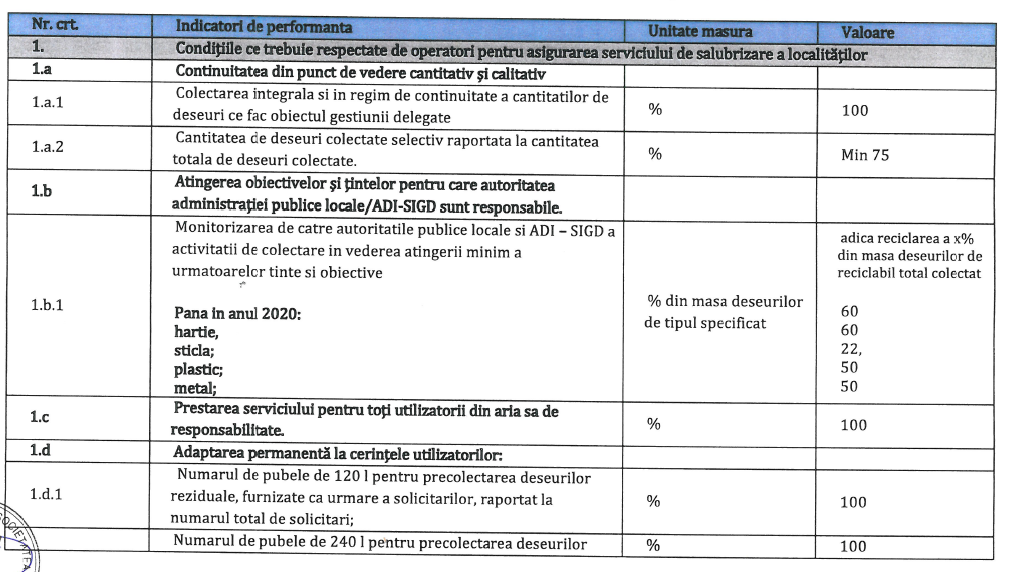 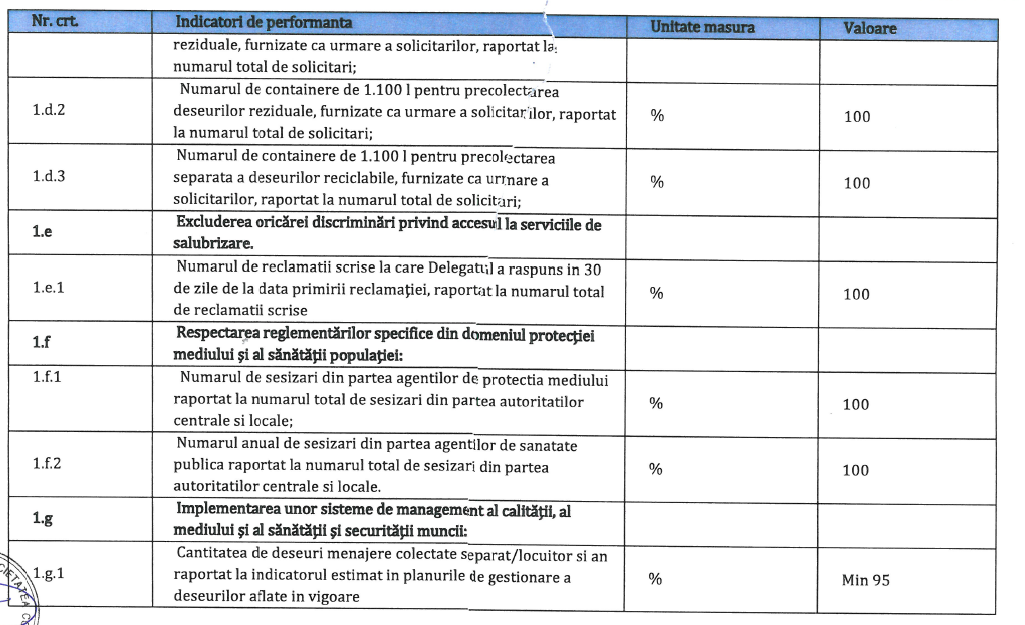 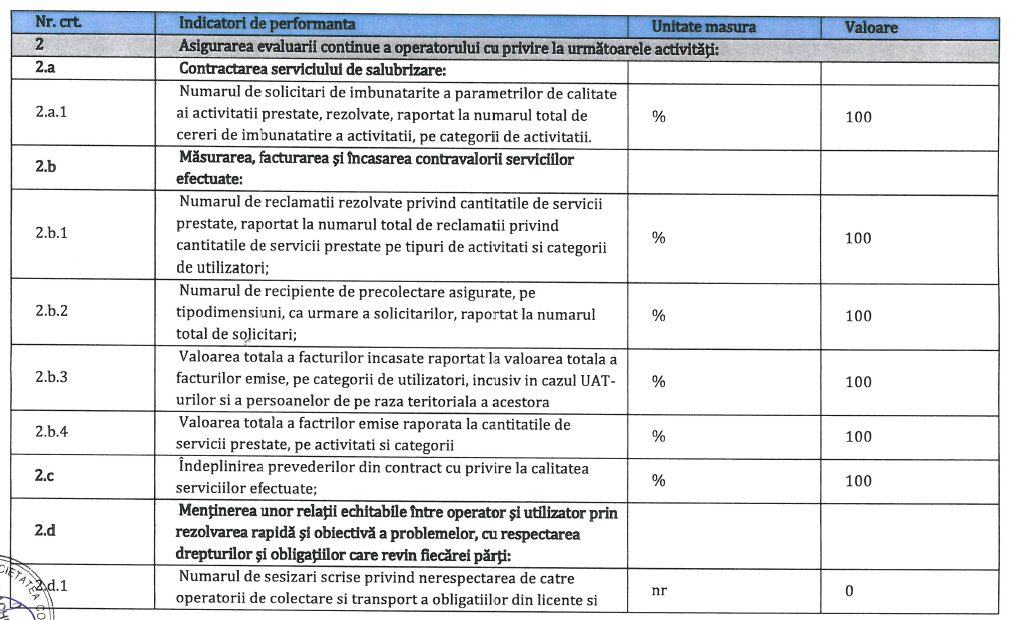 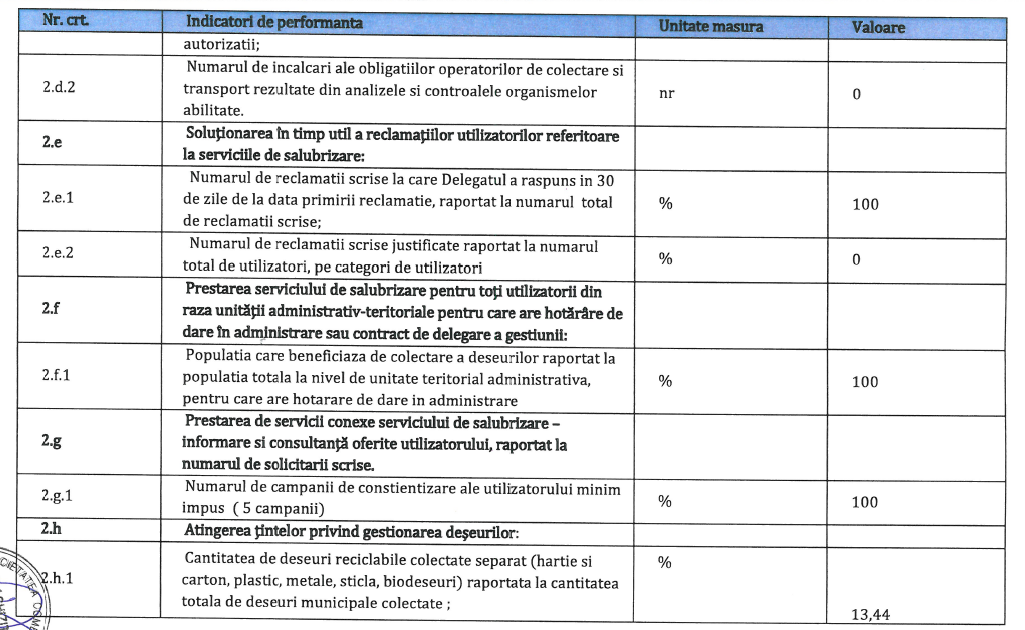 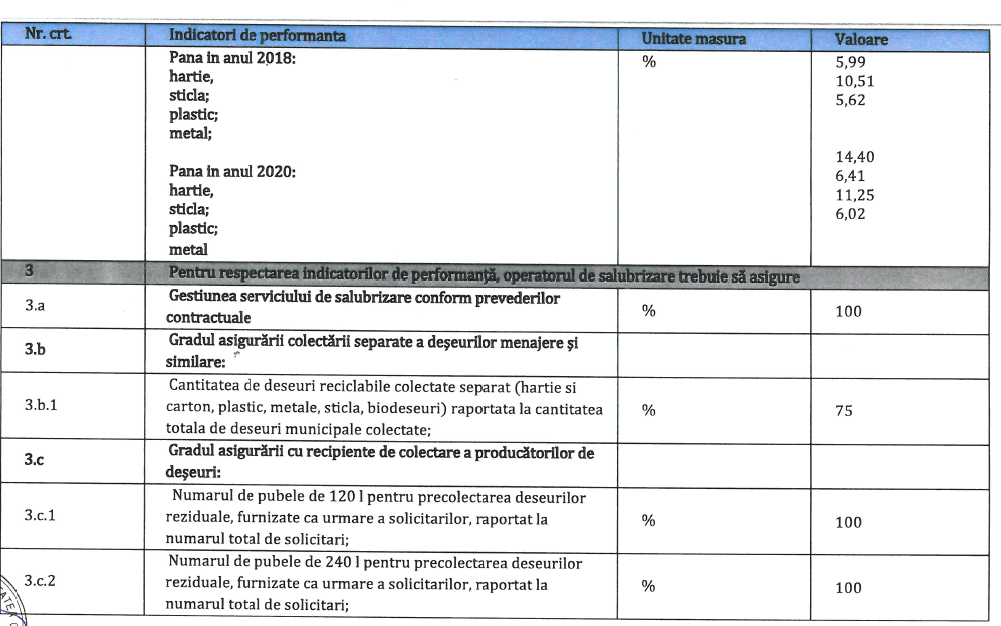 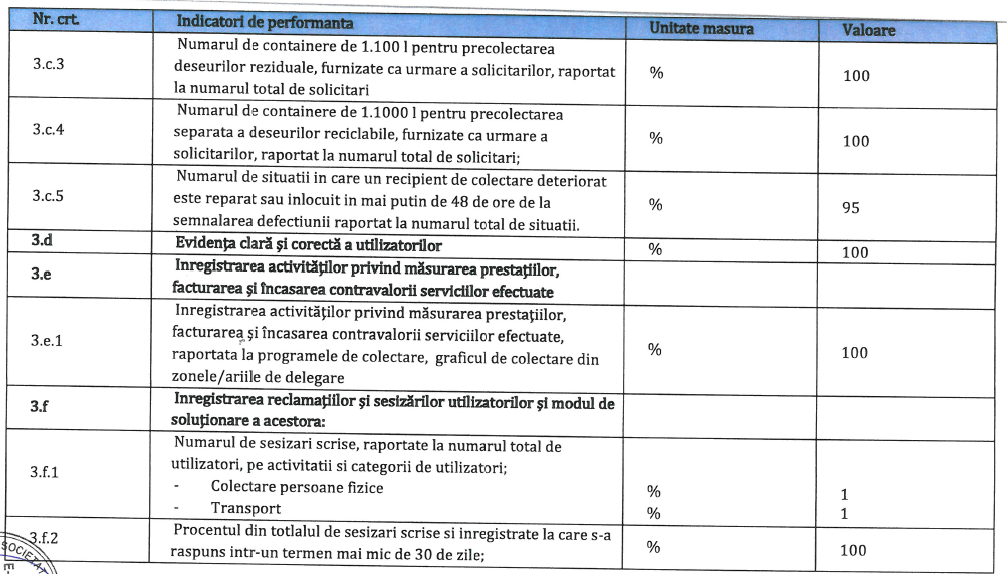 